Universidad Jaume I de CastellónDepartamento de Ingeniería y Ciencia de los ComputadoresÁrea de Arquitectura y Tecnología de ComputadoresCURRICULUM VITAE(Formato ANECA)Dr. Raúl Marín PradesEnero de 2011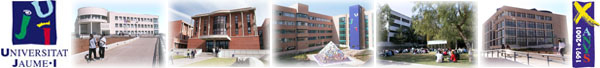 TABLA DE CONTENIDOSDATOS PERSONALES	7DATOS DE CONTACTO	7RESEÑA PERSONAL	8HISTORIAL PROFESIONAL	9RESUMEN DE MÉRITOS	11ACREDITACIONES RECIBIDAS	131.	ACTIVIDAD INVESTIGADORA	14LÍNEAS DE INVESTIGACIÓN DE INTERÉS	141.A. CALIDAD Y DIFUSIÓN DE RESULTADOS DE LA ACTIVIDAD INVESTIGADORA	161.A.1 REVISTAS CIENTÍFICAS INDEXADAS CON UN ÍNDICE DE CALIDAD RELATIVO	16Revista Displays 1997	16Revista International Journal of Robotics and Automation 2002	17Revista Autonomous Robots 2003	17Revista IEEE Transactions on Systems, Man, and Cyber Part C 2005	19Revista International Journal of Robotic Systems 2005	20Revista IEEE Transactions on Industrial Electronics 2005	22Revista Industrial Robot 2006	26Revista Robotica Int. 2007	27Revista IEEE Transactions on Industrial Electronics 2007	28Revista Robotics and Autonomous Systems 2008	29Revista IEEE Transactions on Industrial Electronics 2009	30Revista IEEE Transactions on Industrial Electronics 2009-2	30Revista sensors 2010	301.A.2 REVISTAS CIENTÍFICAS NO INDEXADAS CON UN ÍNDICE DE CALIDAD RELATIVO	31Revista RIAI 2008	31Revista Intelligent Control and Systems 2008	311.A.3 LIBROS Y CAPÍTULOS DE LIBROS	32Capítulo Libro Nacional: Manual Informática Médica 2003	32Capítulo Libro Nacional: Manual Informática Médica 2003-2	32Capítulo Libro Internacional: Telemanipulation Systems via Internet 2004	32Capítulo Libro Internacional: Telemanipulation Systems via Internet 2004-2	32Capítulo Libro Internacional: Advances in Telerobotics 2007	33Capítulo Libro Internacional: Wearable Robots: Biomechatronic Exoskeletons 2008	331.A.4 CREACIONES ARTÍSTICAS Y PROFESIONALES	34Aplicación Informática: Guía Estudios Geotécnicos 2000	34Aplicación Informática: Pliegos Consejo Superior de Arquitectos 2001	341.A.5 CONGRESOS	35Aplicaciones Distribuidas Orientadas a Objetos, CIECAT 1998	35Telerobotic System Based on Natural Language and Computer Vision, IEA 1998	35Distributed Arquitecture for a Learning Telerobotic System, EWLR-7 1998	36Gestores de Red basados en CORBA: Un caso real, TELECOM I+D 1999	36A Web Based Interface for Service Robots, ECAI 2000	37Design of a Telerobotic Interface System, SSPR 2000 & SPR 2000	37Multimedia Telerobotic Tutorial, INTERMEDIA 2001	38A Comparative Study on Object Recognition Methods, SNRFAI 2001	38The UJI Telerobotic Training System, RET 2001	38Telerobotic Traning System through the web: Low level Architecture, TA 2001	38Design and Evaluation of a Telerobotic System, RA 2001	39Augmented Reality to Teleoperate, IFAC 2002	39Telerobotic Traning System Through the web, NL 2002	39Object Recognition, IEEE ICRA 2002	40A Very High Level Interface, IEEE ICRA 2002	40A Predictive Interface based on Virtual and Augmented Reality, IEEE IROS 2002	40Automatic Speech Recognition, IEEE IROS 2002	41Recent Educational Experiences, MENU 2003	41The Human-Machine Interaction, IASTED RA 2003	41Exploring new object recognition, IASTED RA 2003	41Multirobot Internet-Based Architecture, IEEE SMC 2003	42The Internet-Based UJI Telelab, IEEE SMC 2003	42Fast object recognition for Online Robot, IEEE SMC 2003	42Distance Learning, MICTE 2003	42Multirobot System Architecture, TA 2004	43Remote Programming of an Internet, IEEE SMC 2004	43Telecontrol Industrial Robot Arm, IEEE SMC 2004	43A Soft Computing Classifier, IEEE SMC 2004	44Learning Visual Servoing, m-ICTE 2005	44Improving the UJI Online Robotics Course, m-ICTE 2005	44Programming using Mobile Devices, m-ICTE 2005	44Distributed Multirobot Architecture, WSTeleoperation 2005	45Desarrollo Sistema Tutor Distribuido, IBERDISCAP 2006	45Remote Programming Multirobot, DIS 2006	45Remote Control FPGA-based vision, ECC 2007	45End-To-End Congestion Control, RA 2007	46Transport Protocols for Remote Programming, ICCCN 2007	46End-To-End Congestion Control, RISE 2008	46The UJI Industrial Robotics Telelaboratory, IROS 2008	46Agents at Play, IROS 2008	47Efficient Transport Protocol, EH 2008	47Estimation of Distance, RISE 2009	47Sensing capabilities, RISE 2009	481.A.6 CONFERENCIAS Y SEMINARIOS IMPARTIDOS	48Robótica Inteligente, UPV 2004	48A Case Study on Internet Telerobotics, UNB 2004	483D User Interfaces for Online Robots, IURS 2004	48Tele-Robotics via Internet, WURZBURG 2004	49Design of Distributed Arquitectures for Network Robots, UPM 2007	49Protocolos para teleoperación sobre Internet, UPM 2007	491.B PARTICIPACIÓN EN PROYECTOS DE INVESTIGACIÓN Y/O EN CONTRATOS DE INVESTIGACIÓN	501.B.1. DIRECCIÓN Y/O PARTICIPACIÓN EN PROYECTOS INTERNACIONALES	50FP6 GUARDIANS IST-045268, 2008-2010	501.B.2. DIRECCIÓN DE PROYECTOS NACIONALES	50E-RIADS, MEC, 2004-2007	50TERRI, GV, 2004-2006	50TELE-LABORATORIO, BANCAIXA, 2003-2006	511.B.3. PARTICIPACIÓN EN PROYECTOS NACIONALES	51MOVIMIENTO,CICYT, 1996-1998	51SISTEMA, GV, 1997-2000	51UN ROBOT MANIPULADOR, CICYT, 1998-2001	51UN SISTEMA, BANCAIXA, 1996-1997	51UN SISTEMA PARA EVITAR COLISIONES, BANCAIXA, 1997-2000	52DESARROLLO, UJI, 1993-1996	52DESARROLLO INTERFAZ, BANCAIXA, 1998-2000	52MANIPULACIÓN, MEC AI, 2000-2001	52TAREAS DE SERVICIO, MCT, 2002-2004	52DISEÑO E IMPLEMENTACIÓN, GV, 2002-2003	52EQUIPO DE ROBOTS, IMPIVA, 2006	531.B.4. PROYECTOS DE INNOVACIÓN EDUCATIVA COMO INVESTIGADOR PRINCIPAL	53IMPLANTACIÓN DEL SISTEMA, uji, 2002-2003	531.B.5. PROYECTOS CON EMPRESAS	53IVE, 2001	53INGENIERÍA AGUT, 2007-2008	531.C. CALIDAD DE LA TRANSFERENCIA DE RESULTADOS	541.C.1. PATENTES Y PRODUCTOS CON REGISTRO DE PROPIEDAD INTELECTUAL	541.C.2. TRANSFERENCIA DE CONOCIMIENTO AL SECTOR PRODUCTIVO	541.D. MOVILIDAD DEL PROFESORADO	54Universidad Politécnica de Madrid, 2007	54CNRS, Laboratorio LASMEA, Universidad Blaise PASCAL, Clermont-Ferrand (Francia), 2002	54BYG Systems Ltd, University of Nottingham, Science Park (Reino Unido), 1996	541.E.  OTROS MERITOS RELACIONADOS CON LA ACTIVIDAD INVESTIGADORA	55TRAMOS INVESTIGADORES RECONOCIDOS CNEAI (Sexenios)	552.	ACTIVIDAD DOCENTE O PROFESIONAL	562.A. DEDICACIÓN DOCENTE	562.A.0 PUESTOS DOCENTES OCUPADOS	56Profesor Contratado Doctor	56Ayudante de Facultad LRU de Segundo Periodo	56Ayudante de Facultad LRU de Primer Periodo	56Ayudante de Escuela Universitaria	56Profesor Asociado (3 horas)	57Profesor Asociado (6 horas)	57Profesor Colaborador Tutor (UOC)	572.A.1 ASIGNATURAS IMPARTIDAS	58Primer y Segundo Ciclo	58Curso 2007-2008 (Profesor Contratado Doctor)	58Curso 2006-2007 (Profesor Contratado Doctor)	58Curso 2005-2006 (Ayudante de Facultad II)	58Curso 2004-2005 (Ayudante de Facultad II)	59Curso 2003-2004 (Ayudante de Facultad I y Ayudante de Facultad II)	59Curso 2002-2003 (Ayudante de Facultad I)	59Curso 2001-2002 (Ayudante de Escuela Universitaria y Ayudante de Facultad I)	60Curso 2000-2001 (Profesor Asociado Tipo 1 y Ayudante de Escuela Universitaria)	60Curso 1999-2000 (Profesor Asociado Tipo 1)	61Cursos de Postgrado	62Tercer Ciclo	62Coordinación y puesta en marcha de asignaturas y laboratorios	63Otros cursos o seminarios impartidos	632.A.2 DIRECCIÓN DE TESIS DOCTORALES	64Raul Wirz, 2009	642.A.3 DIRECCIÓN DE PROYECTOS FIN DE CARRERA, TESINAS, TRABAJOS FIN DE MASTER, ETC.	64Proyectos fin de carrera dirigidos	64Tesinas dirigidas	652.A.4 OTROS MÉRITOS RELACIONADOS CON LA ACTIVIDAD DOCENTE	66Colaboración universidad de mayores	662.B. CALIDAD DE LA ACTIVIDAD DOCENTE	672.B.1 EVALUACIONES POSITIVAS DE SU ACTIVIDAD	67Encuestas de los Alumnos	672.B.2 MATERIAL DOCENTE ORIGINAL Y PUBLICACIONES DOCENTES	69Jornadas de Mayores y Nuevas Tecnologías, 2008	69E-Laboratorio de Robótica: Un Sistema Multirobot Distribuido, JENUI 2003	69Implantación del Sistema Telerobotico de la UJI en el laboratorio, USE 2004	69El Sistema Telerobótico de Aprendizaje por Internet en la UJI, USE 2003	69Autoaprendizaje basado en Multimedia en el ámbito de las enseñanzas técnicas universitarias, EDUTEC 95	702.B.3 PROYECTOS DE INNOVACIÓN DOCENTE	70Implantación del Sistema Telerobótico de la UJI en el laboratorio, USE 2003	702.D ACTIVIDAD PROFESIONAL DISTINTA A LA DOCENTE E INVESTIGADORA	712.D.1 PUESTOS OCUPADOS Y DEDICACIÓN	71Instituto Valenciano de la Edificación	71Lucent Technologies, Bell Labs Innovations	71·3. FORMACIÓN ACADÉMICA	723.A FORMACIÓN PREDOCTORAL	723.A.1 TITULACIÓN UNIVERSITARIA	72Ingeniería en Informática, 1996	72Trabajo de licenciatura, trabajo o proyecto fin de carrera, 1996	723.A.2 BECAS	72Beca Colaboración, Ministerio Educación y Ciencia	72Estudios Universitarios, Ministerio Educación y Ciencia	72Leonardo da Vinci, Unión Europea	72Estancia Universidad Blaise Pascal (Francia), Fundación Bancaja	723.A.3 TESIS DOCTORAL	72Estudios de Doctorado	73Suficiencia investigadora, 1999	73Título de Doctor, 2002	733.A.4 OTROS TÍTULOS	74Cursos Universitarios de Postgrado	74Cursos y Seminarios Recibidos	743.A.5 PREMIOS	753.B CALIDAD DE LA FORMACIÓN POSTDOCTORAL	763.B.1 BECAS POSTDOCTORALES	764. GESTIÓN ACADÉMICA	76Cargos de Gestión	765. OTROS MÉRITOS	76Organización de Congresos y Workshops	76Pertenencia a comités científicos de congresos	77Apariciones en Medios de Comunicación	78Implantación de cursos de master	78Implantación de cursos de Postgrado	78Cursos de Innovación Educativa Recibidos	79Participación en programas de intercambio	79Participación en redes temáticas de investigación	79Revisor de Publicaciones	79Miembro de Asociaciones Científicas	80Asistencia a Congresos sin presentar Ponencia	80Otros Estudios	80Organizaciones culturales	81DATOS PERSONALESDATOS DE CONTACTOApellidos y nombre: Marín Prades, RaúlDocumento Nacional de Identidad (DNI): 18978477Nacimiento: 23/07/1973	Fecha localidad: Vinaroz (Castellón)Provincia de Residencia: CastellónDirección: Universidad Jaume I de Castellón. Avda. Vicente Sos Baynat, s/nLocalidad: CastellónProvincia: CastellónTeléfono: +34 964 728256 E-mail: raul.marin@icc.uji.esCategoría actual como docente: Profesor Contratado Doctor, Acreditado Titular de UniversidadDepartamento o unidad docente actual: Ingeniería y Ciencia de los ComputadoresFacultad o escuela actual: Escuela Superior de Tecnología y Ciencias ExperimentalesUniversidad: Jaume I de CastellónRESEÑA PERSONALRaúl Marín recibió el título de Ingeniero Informático (1991-1996) y el de Doctor Ingeniero en Informática (1997-2002) por la universidad de Jaume I de Castellón. El tema de su investigación para obtener el grado de doctor fue el desarrollo de un Sistema Distribuido por Internet para el control y programación remota de robots, utilizando guiado por Visión, Reconocimiento de Objetos, Reconocimiento de la Voz, entornos virtuales 3D, Telemanipulación estable del Agarre, y Realidad Aumentada. En 1996 realizó una estancia predoctoral en la spin-off BYG Systems Ltd (Nottingham University, Scientific Park - UK), desarrollando interfaces multimedia y estudiando entornos 3D simulados de plantas robotizadas (Sistema Grasp). En 1997, entró a formar parte del centro I+D Lucent Technologies Network Systems (Bell Labs Innovations – Tres Cantos, Madrid), trabajando como investigador, arquitecto y desarrollador de sistemas distribuidos para Gestión de Red (TMN) dentro de la división “Switching & Access”. En 1999 trabajó como director del departamento de informática del Instituto Valenciano de la Edificación, al mismo tiempo que entraba a formar parte de la Universidad Jaume I como docente e investigador a tiempo parcial. Desde el 2001 Raúl Marín ocupa un puesto a tiempo completo en esta misma universidad, dentro del departamento de “Ingeniería y Ciencia de los Computadores”. Su interés dentro de la investigación se centra en la aplicación de sistemas de red y sistemas distribuidos para el diseño robots controlados remótamente, utilizando sensores de visión en red con FPGAs, y su aplicación práctica en áreas como la robótica de rescate y los tele-laboratorios para la educación.Raúl Marín ha realizado una estancia de investigación postdoctoral en el Laboratorio LASMEA perteneciente al CNRS francés (“Centre National de la Recherche Scientifique”, Universidad Blaise Pascal, FRANCE, 2002), abriendo una línea de trabajo en el campo del control remoto supervisado de robots manipuladores con de visión y realimentación de fuerza (i.e. remote visual servoing). Así mismo, Raúl Marín ha realizado una estancia postdoctoral en la Universidad Politécnica de Madrid, trabajando en el grupo de investigación “Robots y Máquinas Inteligentes” dirigido por el catedrático Rafael Aracil. En esta estancia se han estudiado los protocolos de red necesarios para realizar experimentos remotos de telerrobótica (Maestro-Esclavo) sobre un robot manipulador dotado de sensor de fuerza y visión con FPGAs.Ha sido miembro de comités organizadores de congresos internacionales, como el “11th International Conference on Industrial & Engineering Applications of Artificial Intelligence & Expert Systems (IEA-AIE'98)”. Así mismo, ha trabajado como “chair” del “EURON 2003 International Summer School on Internet and Online Robots for Telemanipulation”, “co-chair” del “EURON 2004 International Summer School on Mobile Manipulators”. Raúl Marín ha servido como revisor de varias revistas internacionales como “IEEE Autonomous Robots”, “Mechatronics”, “IEEE Transactions on System, Man, and Cybernetics”, etc. Así mismo, ha participado como revisor en varios congresos internacionales como “IEEE/RSJ International Conference on Intelligent Robots and Systems (IROS)”, y el “IASTED International Conference on Robotics and Applications (RA)”, el “ICRA IEEE International Conference on Robotics and Automation”, y el “IEEE International Conference on Intelligent Robots and Systems (IROS)”. Actualmente Raúl Marín es el investigador responsable del equipo de la UJI en proyecto europeo “GUARDIANS” (Group of Unmanned Assistant Robots Deployed In Agregative Navigation supported by Scent detection), trabajando en el campo de protocolos y tecnologías de red para equipos de robots asistentes de bomberos.Raúl Marín ha co-dirigido una tesis doctoral en el ámbito del diseño de protocolos de red para la teleoperación bilateral con realimentación de fuerza a través de Internet. Así mismo, está co-dirigiendo dos tesis doctorales en el ámbito de la localización de robots móviles y redes de sensores.HISTORIAL PROFESIONAL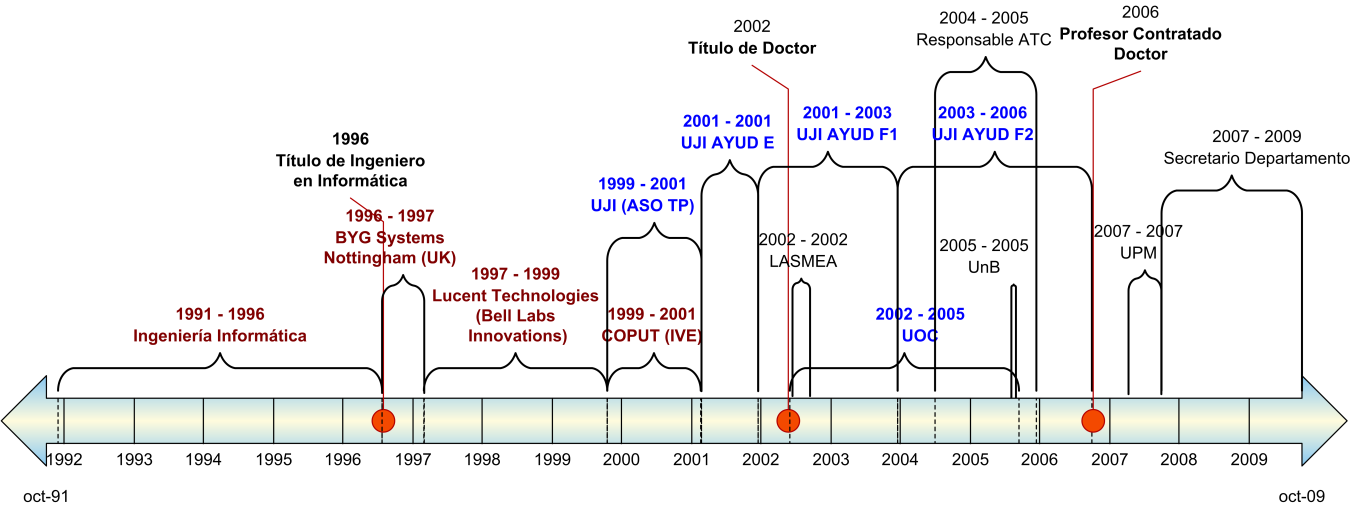 Figura  Historial profesional28/9/1991-25/07/1996 	Estudiante de Ingeniería en Informática en la Universidad Jaume I de Castellón.Veranos 1994, 1995 	Ingeniero Software para desarrollo de sistemas de Gestión, Almacenaje y Contabilidad. GESTWIN S.L., Benicarló. Estancias en prácticas de la Universidad Jaume I.1/09/1995-25/07/1996	Becario Colaborador del Departamento de Informática en la Universidad Jaume I.1/8/1996-1/3/1997	Estancia predoctoral en la spin-off de la Universidad de Nottingham BYG Systems Ltd, (Nottingham University, Scientific Park, UK). NOTA: Mérito incluido en estancias en centros extranjeros.1/3/1997-18/10/1999	Investigador, Desarrollador Software y Arquitecto de Sistemas para Lucent Technologies (Bell Labs Innovations R&D), “Switching and Access, Operations Systems Group”, Tres Cantos, Madrid. NOTA: Mérito incluido en estancias en centros extranjeros.18/10/1999-19/2/2001	Responsable del Departamento de Informática del Instituto Valenciano de la Edificación. Consellería de Obras Públicas, Urbanismo y Transporte, Valencia.18/10/1999-23/02/2001	Profesor Asociado a Tiempo Parcial en la Universidad Jaume I de Castellón, Departamento de Ingeniería y Ciencia de los Computadores. Así mismo, el candidato realizaba tareas de investigación en los laboratorios de Robótica Inteligente y Multimedia.23/02/2001-17/12/2001	Ayudante de Escuela Universitaria en la Universidad Jaume I de Castellón, Departamento de Ingeniería y Ciencia de los Computadores. Así mismo, el candidato realizaba tareas de investigación en los laboratorios de Robótica Inteligente y Multimedia.17/12/2001-18/12/2003	Ayudante de Facultad de Primer Periodo en la Universidad Jaume I de Castellón, Departamento de Ingeniería y Ciencia de los Computadores. Así mismo, el candidato realizaba tareas de investigación en los laboratorios de Robótica Inteligente y Multimedia.15/06/2002-15/09/2002	Estancia postdoctoral en Laboratorio LASMEA del CNRS, Universidad Blaise PASCAL, Clermont-Ferrand (Francia). El título de la investigación realizada es “Remote Visual Servoing with Force Feedback”, en el cual el candidato experimentó técnicas de control remoto supervisado utilizando “Visual Servoing” y Control de Fuerza. El investigador al cargo fue el catedrático Philippe Martinet de la institución receptora.18/12/2003-31/09/2006	Ayudante de Facultad de Segundo Periodo en la Universidad Jaume I de Castellón, Departamento de Ingeniería y Ciencia de los Computadores.1/10/2006-actualidad	Profesor Contrado Doctor en la Universidad Jaume I de Castellón, Departamento de Ingeniería y Ciencia de los Computadores. Así mismo el candidato realiza tareas de investigación en los laboratorios de Robótica Inteligente y Multimedia y coordina el subgrupo de Tele-Robótica en el laboratorio de Robótica Inteligente.RESUMEN DE MÉRITOSACREDITACIONES RECIBIDASEl candidato ha obtenido evaluación POSITIVA de la actividad docente e investigadora para la contratación de profesorado de las figuras:Profesor Titular de UniversidadProfesor Contratado DoctorProfesor Ayudante DoctorProfesor ColaboradorProfesor de Universidad PrivadaACTIVIDAD INVESTIGADORALÍNEAS DE INVESTIGACIÓN DE INTERÉS1.A. CALIDAD Y DIFUSIÓN DE RESULTADOS DE LA ACTIVIDAD INVESTIGADORA1.A.1 REVISTAS CIENTÍFICAS INDEXADAS CON UN ÍNDICE DE CALIDAD RELATIVORevista Displays 1997Título:		“Student-Teacher Communication Directed to Computer-based Learning Environments” Autores:		R. Marín, P.J. Sanz, O. Coltell, J.M. Iñesta, F. Barber, and D. Corella.Revista:		Displays, Special Issue on Displays for Multimedia, Elsevier Science.Referencia:	17, pp. 167-178Editado por:	Elsevier Science B.V. Netherlands.ISSN:		0141-9382Copyright:	1997 Elsevier Science B.V. 0141-9382/97Año:		1997Doc. Justificativa:http://rmarin.act.uji.es/file.php/1/CV/DocJustificativa/ActInvestigadora/1A1PublicIndexadas/DISPLAYSStudent1997.pdf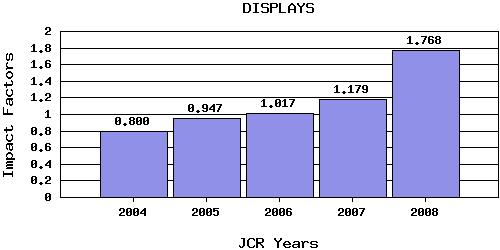 Tabla IX: Ranking por Categorías:REVISTA DISPLAYSRevista International Journal of Robotics and Automation 2002Título:		“Teleoperated Robot System Via Web: The UJI Telerobotic Training System” Autores:		R. Marín, P.J. Sanz, A.P. del Pobil.Journal:	International Journal of Robotics and Automation, Special Issue on Web-based Robotics and Automation.Referencia:	Volume 17/Number 3/2002, paper 105.Web:		http://www.actapress.com/journals/toc/toc2062002.htmEditado por:	ACTA Press.Copyright:	1999-2002 ACTA PressISSN:		0826-8185 (206)Año:		2002Doc. Justificativa:http://rmarin.act.uji.es/file.php/1/CV/DocJustificativa/ActInvestigadora/1A1PublicIndexadas/IJRATeleoperated2002.pdf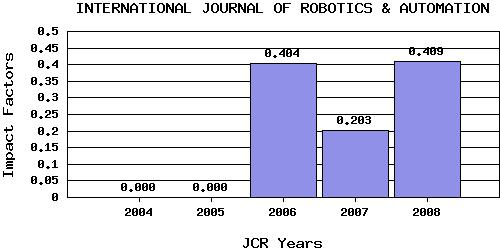 Tabla VIII: Ranking por Categorías:INTERNATIONAL JOURNAL OF ROBOTICS & AUTOMATIONRevista Autonomous Robots 2003Título:		“The UJI Online Robot: An Education and Training Experience”Autores:		Raúl Marín, Pedro .J. Sanz, Ángel P. del PobilRevista:		Autonomous Robots, Special Issue on Internet and OnLine RobotsReferencia:	Volume 15, Number 3, November 2003, pp 283-297.Editado por:	Kluwer Academic Publishers, Manufactured in NetherlandsISSN:		0929-5593Web:		http://www-robotics.usc.edu/auro/Año:		2003Doc. Justificativa:http://rmarin.act.uji.es/file.php/1/CV/DocJustificativa/ActInvestigadora/1A1PublicIndexadas/ARTheUJI2003_lowres.pdfCitas:	8Title: Remote Programming of Network Robots Within the UJI Industrial Robotics Telelaboratory: FPGA Vision and SNRP Network Protocol. Author(s): Marin R, Leon G, Wirz R, et al.Source: IEEE TRANSACTIONS ON INDUSTRIAL ELECTRONICS   Volume: 56   Issue: 12   Pages: 4806-4816   Published: DEC 2009 Title: Web-based mobile robot platform for real-time exercises. Author(s): Sagiroglu S, Yilmaz NSource: EXPERT SYSTEMS WITH APPLICATIONS   Volume: 36   Issue: 2   Pages: 3153-3166   Part: Part 2   Published: MAR 2009 Title: End-to-end congestion control protocols for remote programming of robots, using heterogeneous networks: A comparative analysis. Author(s): Wirz R, Marin R, Claver JM, et al.Source: ROBOTICS AND AUTONOMOUS SYSTEMS   Volume: 56   Issue: 10   Special Issue: Sp. Iss. SI   Pages: 865-874   Published: OCT 31 2008Title: Transport protocols for remote programming of network robots within the context of Telelaboratories for education: A comparative analysis. Author(s): Wirz R, Marin R, Claver JM, et al. Conference Information: 16th International Conference on Computer Communications and Networks, AUG 13-16, 2007 Honolulu, HISource: PROCEEDINGS - 16TH INTERNATIONAL CONFERENCE ON COMPUTER COMMUNICATIONS AND NETWORKS, VOLS 1-3  Book Series: IEEE INTERNATIONAL CONFERENCE ON COMPUTER COMMUNICATIONS AND NETWORKS   Pages: 1315-1320   Published: 2007Title: End-to-end congestion control protocols for internet telerobotics. Author(s): Wirz R, Marin R, Claver JM, et al. Conference Information: 13th IASTED International Conference on Robotics and Applications/IASTED International Conference on Telematics, AUG 29-31, 2007 Julius Maximilians Univ Wurzburg, Wurzburg, GERMANYSource: PROCEEDINGS OF THE 13TH IASTED INTERNATIONAL CONFERENCE ON ROBOTICS AND APPLICATIONS/PROCEEDINGS OF THE IASTED INTERNATIONAL CONFERENCE ON TELEMATICS  Book Series: IASTED International Conference on Robotics and Applications   Pages: 513-518   Published: 2007Title: Teleoperated robot featuring commercially available wireless network cards. Author(s): Thompson E, Harmison E, Carper R, et al. Conference Information: IEEE International Conference on Electro/Information Technology (EIT 2005), MAY 22-25, 2005 Lincoln, NESource: 2005 IEEE International Conference on Electro/Information Technology (EIT 2005)   Pages: 391-396   Published: 2005Title: Robot teleoperation featuring commercially available wireless network cards. Author(s): Thompson EA, Harmison E, Carper R, et al.Source: JOURNAL OF NETWORK AND COMPUTER APPLICATIONS   Volume: 29   Issue: 1   Pages: 11-24   Published: JAN 2006Title: A multimodal interface to control a robot arm via the web: A case study on remote programming. Author(s): Marin R, Sanz PJ, Nebot P, et al.Source: IEEE TRANSACTIONS ON INDUSTRIAL ELECTRONICS   Volume: 52   Issue: 6   Pages: 1506-1520   Published: DEC 2005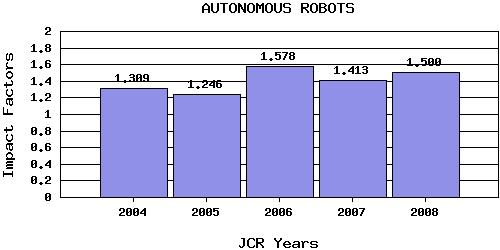 Tabla VII: Ranking por Categorías:REVISTA AUTONOMOUS ROBOTSRevista IEEE Transactions on Systems, Man, and Cyber Part C 2005Título:	“Including Efficient Object Recognition Capabilities in Online Robots: From a Statistical to a Neural Network ClassifierAutores:		Raúl Marín, Pedro .J. Sanz, Salvador SánchezRevista:	I	EEE Transactions on Systems, Man, and Cybernetics Part CReferencia:	v35, nº 1, pp: 87-96Editado por:	IEEE-INST ELECTRICAL ELECTRONICS ENGINEERS INCISSN:		1094-6977Web:		http://www.ieee.org/organizations/pubs/transactions/tsmcb.htmAño:		Febrero de 2005Citas en 2004:	314/48Doc. Justificativa:http://rmarin.act.uji.es/file.php/1/CV/DocJustificativa/ActInvestigadora/1A1PublicIndexadas/SMCCIncluding2005.pdf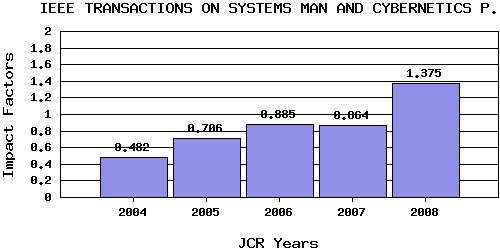 Tabla VI: Ranking por Categorías:IEEE TRANSACTIONS ON SYSTEMS, MAN & CYBERNETICSRevista International Journal of Robotic Systems 2005Título:		“Grasping Determination Experiments within The UJI Robotics Telelab”Autores:		Raúl Marín, Pedro .J. SanzRevista:		International Journal of Robotic Systems. Special Issue of Internet and Online Robots for TelemanipulationReferencia:	v22, nº 4, páginas: 203-216Editado por:	JOHN WILEY & SONS INCISSN:		0741-2223Web:		http://www.wiley.com/WileyCDA/WileyTitle/productCd-ROB.htmlAño:		Abril de 2005Citas en 2005:	534/51Doc. Justificativa:http://rmarin.act.uji.es/file.php/1/CV/DocJustificativa/ActInvestigadora/1A1PublicIndexadas/JRSGrasping2005.pdf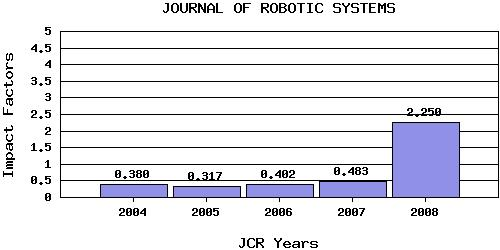 Tabla V: Ranking por Categorías:REVISTA JOURNAL OF ROBOTIC SYSTEMSRevista IEEE Transactions on Industrial Electronics 2005Título:	“A Multimodal Interface to Control a Robot Arm via Web: A Case Study on Remote Programming”Autores:		R. Marín, P. J. Sanz, P. Nebot, and R. WirzJournal:		IEEE Transactions on Industrial Electronics, Special Section on Human-Robot Interface.Referencia:	Volume 52,  Issue 6,  Dec. 2005 Page(s):1506 – 1520. Digital Object Identifier 10.1109/TIE.2005.858733. Paginas: 1506- 1520Editado por:	IEEE-INST ELECTRICAL ELECTRONICS ENGINEERS INCISSN:		0278-0046Web:		http://ieee-ies.org/ties/Año:		Diciembre de 2005Doc. Justificativa:http://rmarin.act.uji.es/file.php/1/CV/DocJustificativa/ActInvestigadora/1A1PublicIndexadas/IEEETIEMultimodal2005.pdfCitas:	32Title: Current Trends in Remote Laboratories. Author(s): Gomes L, Bogosyan SSource: IEEE TRANSACTIONS ON INDUSTRIAL ELECTRONICS   Volume: 56   Issue: 12   Pages: 4744-4756   Published: DEC 2009Title: Addressing Software Impact in the Design of Remote Laboratories. Author(s): Garcia-Zubia J, Orduna P, Lopez-de-Ipina D, et al. Source: IEEE TRANSACTIONS ON INDUSTRIAL ELECTRONICS   Volume: 56   Issue: 12   Pages: 4757-4767   Published: DEC 2009Title: A Service-Oriented Educational Laboratory for Electronics. Author(s): Bagnasco A, Boccardo A, Buschiazzo P, et al. Source: IEEE TRANSACTIONS ON INDUSTRIAL ELECTRONICS   Volume: 56   Issue: 12   Pages: 4768-4775   Published: DEC 2009Title: Integrating Mixed-Reality Remote Experiments Into Virtual Learning Environments Using Interchangeable Components. Author(s): Schaf FM, Pereira CESource: IEEE TRANSACTIONS ON INDUSTRIAL ELECTRONICS   Volume: 56   Issue: 12   Pages: 4776-4783   Published: DEC 2009Title: Performance Analysis of MicroNet: A Higher Layer Protocol for Multiuser Remote Laboratory. Author(s): Kutlu A, Aydogan TSource: IEEE TRANSACTIONS ON INDUSTRIAL ELECTRONICS   Volume: 56   Issue: 12   Pages: 4784-4790   Published: DEC 2009Title: Remote Experiments With Mobile-Robot Hardware via Internet at Limited Link Capacity.Author(s): Zeiger F, Schmidt M, Schilling KSource: IEEE TRANSACTIONS ON INDUSTRIAL ELECTRONICS   Volume: 56   Issue: 12   Pages: 4798-4805   Published: DEC 2009Title: Remote Programming of Network Robots Within the UJI Industrial Robotics Telelaboratory: FPGA Vision and SNRP Network Protocol. Author(s): Marin R, Leon G, Wirz R, et al.Source: IEEE TRANSACTIONS ON INDUSTRIAL ELECTRONICS   Volume: 56   Issue: 12   Pages: 4806-4816   Published: DEC 2009Title: ENEL PILOT: From a Research Testbed to a Virtual Educational Laboratory. Author(s): Lo Bello L, Mirabella O, Raucea A, et al. Source: IEEE TRANSACTIONS ON INDUSTRIAL ELECTRONICS   Volume: 56   Issue: 12   Pages: 4844-4853   Published: DEC 2009Title: Bidirectional Transport Protocol for Teleoperated Robots. Author(s): Wirz R, Marin R, Ferre M, et al. Source: IEEE TRANSACTIONS ON INDUSTRIAL ELECTRONICS   Volume: 56   Issue: 9   Pages: 3772-3781   Published: SEP 2009Title: An Internet-based System for Remote Planning and Execution of SCARA Robot TrajectoriesAuthor(s): Draganjac I, Sesar V, Bogdan S, et al. Conference Information: 34th Annual Conference of the IEEE-Industrial-Electronics-Society, NOV 10-13, 2008 Orlando, FLSource: IECON 2008: 34TH ANNUAL CONFERENCE OF THE IEEE INDUSTRIAL ELECTRONICS SOCIETY, VOLS 1-5, PROCEEDINGS Book Series: IEEE Industrial Electronics Society   Pages: 3369-3374   Published: 2008Title: Lab at Home: Hardware Kits for a Digital Design Lab. Author(s): Oliver JP, Haim FSource: IEEE TRANSACTIONS ON EDUCATION   Volume: 52   Issue: 1   Pages: 46-51   Published: FEB 2009Title: Development of a Stereo Vision System for Remotely Operated Robots: A Control and Video Streaming Architecture. Author(s): Amanatiadis A, Gasteratos A, Georgoulas C, et al.Conference Information: IEEE International Conference on Virtual Environments, Human-Computer Interfaces and Measurement Systems, JUL 14-16, 2008 Istanbul, TURKEY Source: 2008 IEEE INTERNATIONAL CONFERENCE ON VIRTUAL ENVIRONMENTS, HUMAN-COMPUTER INTERFACES AND MEASUREMENT SYSTEMS   Pages: 14-19   Published: 2008Title: End-to-end congestion control protocols for remote programming of robots, using heterogeneous networks: A comparative analysis. Author(s): Wirz R, Marin R, Claver JM, et al. Source: ROBOTICS AND AUTONOMOUS SYSTEMS   Volume: 56   Issue: 10   Special Issue: Sp. Iss. SI   Pages: 865-874   Published: OCT 31 2008Title: Transport protocols for remote programming of network robots within the context of Telelaboratories for education: A comparative analysis. Author(s): Wirz R, Marin R, Claver JM, et al. Conference Information: 16th International Conference on Computer Communications and Networks, AUG 13-16, 2007 Honolulu, HISource: PROCEEDINGS - 16TH INTERNATIONAL CONFERENCE ON COMPUTER COMMUNICATIONS AND NETWORKS, VOLS 1-3  Book Series: IEEE INTERNATIONAL CONFERENCE ON COMPUTER COMMUNICATIONS AND NETWORKS   Pages: 1315-1320   Published: 2007Title: Engineering eLaboratories: Integration of remote access and eCollaboration. Author(s): Helander MG, Emami MRSource: INTERNATIONAL JOURNAL OF ENGINEERING EDUCATION   Volume: 24   Issue: 3   Pages: 466-479   Published: 2008Title: Design and implementation of web-based control laboratory for test rigs in geographically diverse locations. Author(s): Hu WS, Liu GP, Rees D, et al. Source: IEEE TRANSACTIONS ON INDUSTRIAL ELECTRONICS   Volume: 55   Issue: 6   Pages: 2343-2354   Published: JUN 2008Title: Multifunctional remote laboratory for education in automatic control: The CrAutoLab experience. Author(s): Leva A, Donida F. Source: IEEE TRANSACTIONS ON INDUSTRIAL ELECTRONICS   Volume: 55   Issue: 6   Pages: 2376-2385   Published: JUN 2008Title: Internet-based teaching and experiment system for control engineering course . Author(s): Wu M, She JH, Zeng GX, et al. Source: IEEE TRANSACTIONS ON INDUSTRIAL ELECTRONICS   Volume: 55   Issue: 6   Pages: 2386-2396   Published: JUN 2008Title: Optimization of an industrial sensor and data acquisition laboratory through time sharing and remote access. Author(s): Costas-Perez L, Lago D, Farina J, et al. Source: IEEE TRANSACTIONS ON INDUSTRIAL ELECTRONICS   Volume: 55 Issue: 6   Pages: 2397-2404   Published: JUN 2008Title: Distance-learning power-system protection based on testing protective relays. Author(s): Pires VF, Martins LS, Amaral TG, et al. Source: IEEE TRANSACTIONS ON INDUSTRIAL ELECTRONICS   Volume: 55   Issue: 6   Pages: 2433-2438   Published: JUN 2008 Title: Power quality education using a remote monitoring laboratory. Author(s): Sumper A, Villafafila-Robles R, Molas-Balada L, et al. Conference Information: 9th International Conference on Electrical Power Quality and Utilisation, OCT 09-11, 2007 Barcelona, SPAINSource: PROCEEDINGS OF THE 9TH INTERNATIONAL CONFERENCE ON ELECTRICAL POWER QUALITY AND UTILISATION, VOLS 1 AND 2   Pages: 780-785   Published: 2007Title: A WEB-12 collaborative framework for robotic tasks Author(s): De la Pena F, Cardenas A, Perez-Gonzalez H, et al. Conference Information: 11th World Multi-Conference on Systemics, Cybernetics and Informatics/13th International Conference on Information Systems Analysis and Synthesis, JUL 08-11, 2007 Orlando, FLSource: WMSCI 2007: 11TH WORLD MULTI-CONFERENCE ON SYSTEMICS, CYBERNETICS AND INFORMATICS, VOL II, PROCEEDINGS   Pages: 329-334   Published: 2007Title: End-to-end congestion control protocols for internet telerobotics. Author(s): Wirz R, Marin R, Claver JM, et al. Conference Information: 13th IASTED International Conference on Robotics and Applications/IASTED International Conference on Telematics, AUG 29-31, 2007 Julius Maximilians Univ Wurzburg, Wurzburg, GERMANY Source: PROCEEDINGS OF THE 13TH IASTED INTERNATIONAL CONFERENCE ON ROBOTICS AND APPLICATIONS/PROCEEDINGS OF THE IASTED INTERNATIONAL CONFERENCE ON TELEMATICS Book Series: IASTED International Conference on Robotics and Applications   Pages: 513-518   Published: 2007Title: A DSP-based remote control laboratory. Author(s): Hercog D, Gergic B, Uran S, et al. Source: IEEE TRANSACTIONS ON INDUSTRIAL ELECTRONICS   Volume: 54   Issue: 6   Pages: 3057-3068   Published: DEC 2007Title: Online competitions: An open space to improve the learning process . Author(s): Fernandez J, Marin R, Wirz R. Source: IEEE TRANSACTIONS ON INDUSTRIAL ELECTRONICS   Volume: 54   Issue: 6   Pages: 3086-3093   Published: DEC 2007Title: Remote laboratory architecture for the validation of industrial control applications. Author(s): Hassan H, Dominguez C, Martinez JM, et al. Source: IEEE TRANSACTIONS ON INDUSTRIAL ELECTRONICS   Volume: 54   Issue: 6   Pages: 3094-3102   Published: DEC 2007Title: Remote control of automation systems for DES courses. Author(s): Marange P, Gellot F, Riera B. Source: IEEE TRANSACTIONS ON INDUSTRIAL ELECTRONICS   Volume: 54   Issue: 6   Pages: 3103-3111   Published: DEC 2007Title: Operating remote laboratories through a boootable device. Author(s): Casini M, Prattichizzo D, Vicino A. Source: IEEE TRANSACTIONS ON INDUSTRIAL ELECTRONICS   Volume: 54   Issue: 6   Pages: 3134-3140   Published: DEC 2007Title: Motivation and learning progress through educational games. Author(s): Munz U, Schumm P, Wiesebrock A, et al. Source: IEEE TRANSACTIONS ON INDUSTRIAL ELECTRONICS   Volume: 54   Issue: 6   Pages: 3141-3144   Published: DEC 2007Title: A distributed approach to the remote control and programming improvement. Author(s): Raimondi FM, Ciancimino LS. Conference Information: 32nd Annual Conference of the IEEE-Industrial-Electronics-Society, NOV 07-10, 2006 Paris, FRANCESource: IECON 2006 - 32nd Annual Conference on IEEE Industrial Electronics, Vols 1-11   Pages: 547-552   Published: 2006Title: A dual mode human-robot teleoperation interface based on airflow in the aural cavity. Author(s): Vaidyanathan R, Fargues MP, Kurcan RS, et al. Source: INTERNATIONAL JOURNAL OF ROBOTICS RESEARCH   Volume: 26   Issue: 11--12   Pages: 1205-1223   Published: NOV 2007Title: Event-driven networked predictive control. Author(s): Hu WS, Liu GP, Rees D. Source: IEEE TRANSACTIONS ON INDUSTRIAL ELECTRONICS   Volume: 54   Issue: 3   Pages: 1603-1613   Published: JUN 2007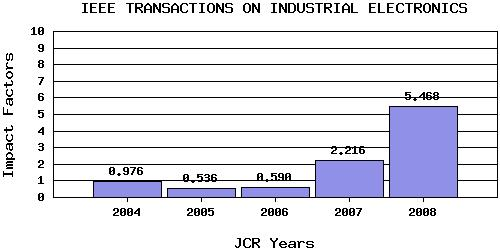 Tabla IV: Ranking por Categorías:IEEE TRANSACTIONS ON INDUSTRIAL ELECTRONICSRevista Industrial Robot 2006Título:	“Remote Programming over Multiple Heterogeneous Robots: A Case Study on Distributed Multirobot Architecture”Autores:		R. Wirz, R. Marín, P. J. SanzJournal:		Industrial Robot.Referencia:	vol. 33, no. 6, 2006, páginas 431-442Editado por:	Emerald Group Publishing LimitedISSN:		0143-991XWeb:		http://www.emeraldinsight.comAño:		2006Doc. Justificativa:http://rmarin.act.uji.es/file.php/1/CV/DocJustificativa/ActInvestigadora/1A1PublicIndexadas/IndustrialRobotTeleprogramming2006.pdf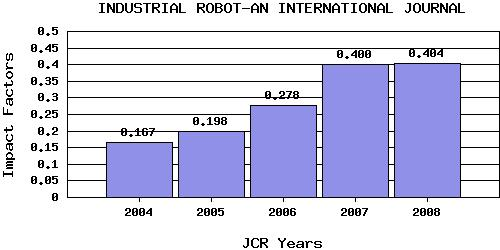 Tabla III: Ranking por Categorías:INDUSTRIAL ROBOTRevista Robotica Int. 2007Título:	“Towards Multipurpose Autonomous Manipulation with the UJI Service Robot”Autores:		M. Prats, P.J. Sanz, A.P. del Pobil, E. Martinez, R. MarinJournal:	Robotica Int. Journal.Referencia:	Robotica (2007) volume 25, pp. 245–256, Part 2. © 2007 doi:10.1017/S0263574706003304Editado por:	Cambridge University PressISSN:		0263-5747Web:	http://www.emeraldinsight.comAño:	2007Doc. Justificativa:http://rmarin.act.uji.es/file.php/1/CV/DocJustificativa/ActInvestigadora/1A1PublicIndexadas/RoboticaTowards2007.pdf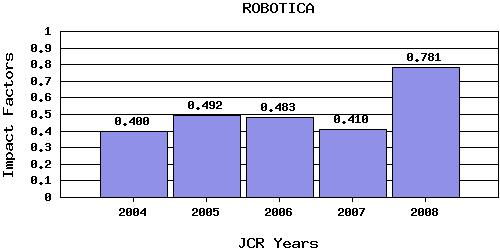 Tabla I: Ranking por Categorías:ROBOTICARevista IEEE Transactions on Industrial Electronics 2007Título:		“Online Competitions: An Open Space to Improve the Learning Process”Autores:		Josep Fernández, Raúl Marín, Raul WirzJournal:		IEEE Transactions on Industrial Electronics.Referencia:	Volume 54,  Issue 6,  Dec. 2007 Page(s):3086 – 3093. Digital Object Identifier 10.1109/TIE.2007.907013Editado por:	IEEE-INST ELECTRICAL ELECTRONICS ENGINEERS INCISSN:		0278-0046Web:		http://ieee-ies.org/ties/Año:		Diciembre de 2007Doc. Justificativa:http://rmarin.act.uji.es/file.php/1/CV/DocJustificativa/ActInvestigadora/1A1PublicIndexadas/IEEETIEOnlineCompetitions2007.pdfCitas:	13Title: Current Trends in Remote Laboratories. Author(s): Gomes L, Bogosyan SSource: IEEE TRANSACTIONS ON INDUSTRIAL ELECTRONICS   Volume: 56   Issue: 12   Pages: 4744-4756   Published: DEC 2009Title: Addressing Software Impact in the Design of Remote Laboratories. Author(s): Garcia-Zubia J, Orduna P, Lopez-de-Ipina D, et al. Source: IEEE TRANSACTIONS ON INDUSTRIAL ELECTRONICS   Volume: 56   Issue: 12   Pages: 4757-4767   Published: DEC 2009Title: A Service-Oriented Educational Laboratory for Electronics. Author(s): Bagnasco A, Boccardo A, Buschiazzo P, et al. Source: IEEE TRANSACTIONS ON INDUSTRIAL ELECTRONICS   Volume: 56   Issue: 12   Pages: 4768-4775   Published: DEC 2009Title: Remote Experiments With Mobile-Robot Hardware via Internet at Limited Link Capacity. Author(s): Zeiger F, Schmidt M, Schilling KSource: IEEE TRANSACTIONS ON INDUSTRIAL ELECTRONICS   Volume: 56   Issue: 12   Pages: 4798-4805   Published: DEC 2009Title: Remote Programming of Network Robots Within the UJI Industrial Robotics Telelaboratory: FPGA Vision and SNRP Network Protocol. Author(s): Marin R, Leon G, Wirz R, et al. Source: IEEE TRANSACTIONS ON INDUSTRIAL ELECTRONICS   Volume: 56   Issue: 12   Pages: 4806-4816   Published: DEC 2009Title: From Remote Experiments to Web-Based Learning Objects: An Advanced Telelaboratory for Robotics and Control Systems. Author(s): Balestrino A, Caiti A, Crisostomi ESource: IEEE TRANSACTIONS ON INDUSTRIAL ELECTRONICS   Volume: 56   Issue: 12   Pages: 4817-4825   Published: DEC 2009Title: A Remote Laboratory in Engineering Measurement. Author(s): Restivo MT, Mendes J, Lopes AM, et al. Source: IEEE TRANSACTIONS ON INDUSTRIAL ELECTRONICS   Volume: 56   Issue: 12   Pages: 4836-4843   Published: DEC 2009Title: ENEL PILOT: From a Research Testbed to a Virtual Educational Laboratory. Author(s): Lo Bello L, Mirabella O, Raucea A, et al. Source: IEEE TRANSACTIONS ON INDUSTRIAL ELECTRONICS   Volume: 56   Issue: 12   Pages: 4844-4853   Published: DEC 2009Title: A Case Analysis of Creative Spiral Instruction Model and Students' Creative Problem Solving Performance in a LEGO (R) Robotics Course. Author(s): Lin CH, Liu EZF, Kou CH, et al. Conference Information: 4rd International Conference on E-Learning and Games (Edutainment 2009), AUG 09-11, 2009 Banff, CANADASource: LEARNING BY PLAYING - GAME-BASED EDUCATION SYSTEM DESIGN AND DEVELOPMENT  Book Series: Lecture Notes in Computer Science   Volume: 5670   Pages: 501-505   Published: 2009Title: The Effect of User Experience Measurement on Entrepreneurship Business Venture Simulation Game Design. Author(s): Tak-Ming L. Conference Information: 2nd European Conference on Games-Bases Learning, OCT 16-17, 2008 Univ Oberta Catalunya, Barcelona, SPAINSource: 2ND EUROPEAN CONFERENCE ON GAMES BASED LEARNING   Pages: 443-448   Published: 2008Title: An integrated structure for a virtual networking laboratory. Author(s): Prieto-Blazquez J, Arnedo-Moreno J, Herrera-Joancomarti J. Source: IEEE TRANSACTIONS ON INDUSTRIAL ELECTRONICS   Volume: 55   Issue: 6   Pages: 2334-2342   Published: JUN 2008Title: Intelligent user support in autonomous remote experimentation environments. Author(s): Callaghan MJ, Harkin J, McGinnity TM, et al. Source: IEEE TRANSACTIONS ON INDUSTRIAL ELECTRONICS   Volume: 55   Issue: 6   Pages: 2355-2367   Published: JUN 2008Title: Optimization of an industrial sensor and data acquisition laboratory through time sharing and remote access. Author(s): Costas-Perez L, Lago D, Farina J, et al. Source: IEEE TRANSACTIONS ON INDUSTRIAL ELECTRONICS   Volume: 55   Issue: 6   Pages: 2397-2404   Published: JUN 2008Revista Robotics and Autonomous Systems 2008Título:	“End-to-End Congestion Control Protocols for Remote Programming of Robots using Heterogeneous Networks: A Comparative Analysis”Autores:		Raul Wirz, Raul Marín, José M. Claver, Manuel Ferre, Rafael Aracil, Josep FernándezJournal:		Robotics and Autonomous Systems JournalReferencia:	volumen 56 (2008) 865–874Editado por:	Copyright © 2008 Elsevier B.V. All rights reserved.ISSN:		0921-8890Web: 		http://www.elsevier.com/wps/find/journaldescription.cws_home/505622/description#descriptionAño:		2008Doc. Justificativa:http://dx.doi.org/10.1016/j.robot.2008.06.005http://rmarin.act.uji.es/file.php/1/CV/DocJustificativa/ActInvestigadora/1A1PublicIndexadas/RASJEndToEnd2007.pdf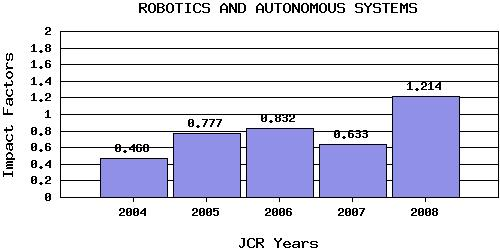 Tabla I: Ranking por Categorías:ROBOTICS AND AUTONOUMOUS SYSTEMS JOURNALRevista IEEE Transactions on Industrial Electronics 2009Título:	“Bidirectional Transport Protocol for Teleoperated Robots”Autores:		Raul Wirz, Raul Marín, Manuel Ferre, Jorge Barrio, José M. Claver, Javier OrtegoJournal:		IEEE Transactions on Industrial Electronics, vol. 56, no. 9, September 2009.Referencia:	volumen 56, no. 9 (2009) 3772–3781. Digital Object Identifier 10.1109/TIE.2009.2025291Editado por:	Copyright © 2009 Elsevier B.V. All rights reserved.ISSN:		0278-0046Web: 		http://www.elsevier.com/wps/find/journaldescription.cws_home/505622/description#descriptionAño:		2009Doc. Justificativa:http://rmarin.act.uji.es/file.php/1/CV/DocJustificativa/ActInvestigadora/1A1PublicIndexadas/IEEETIEBTP2009.pdfRevista IEEE Transactions on Industrial Electronics 2009-2Título:	“Remote Programming of Network Robots Within the UJI Industrial Robotics Telelaboratory: FPGA Vision & SNRP Network Protocol”Autores:	Raul Marin, Germán León, Raul Wirz, Jorge Sales, Jose Manuel Claver, Pedro J. Sanz, Josep FernandezJournal:		IEEE Transactions on Industrial Electronics, vol. 56, no. 9, September 2009.Referencia:	Digital Object Identifier 10.1109/TIE.2009.2013250Editado por:	Copyright © 2009 Elsevier B.V. All rights reserved.ISSN:		0278-0046Web: 		http://www.elsevier.com/wps/find/journaldescription.cws_home/505622/description#descriptionAño:		2009Doc. Justificativa:http://rmarin.act.uji.es/file.php/1/CV/DocJustificativa/ActInvestigadora/1A1PublicIndexadas/1A1IEEETIERemote2009.pdfRevista sensors 2010Título:	“Multi-Sensor Person Following in Low-Visibility Scenarios”Autores:	Jorge Sales, Raul Marin, Enric Cervera, Sergio Rodriguez, Javier PerezJournal:		Sensors, December 2010.Referencia:	10953-10966; Digital Object Identifier 10.3390/s101210953Editado por:	Copyright © 1996-2011 Publishing (Basel, Switzerland).ISSN:		1424-8220Web: 		http://www.mdpi.com/journal/sensorsAño:		2010Doc. Justificativa:http://rmarin.act.uji.es/file.php/1/CV/DocJustificativa/ActInvestigadora/1A1PublicIndexadas/1A1Sensors2010.pdf1.A.2 REVISTAS CIENTÍFICAS NO INDEXADAS CON UN ÍNDICE DE CALIDAD RELATIVORevista RIAI 2008Título:	“Manipulación Autonoma multiproposito en el robot de servicios Jaume-2”Autores:		M. Prats, P.J. Sanz, A.P. del Pobil, E. Martinez, R. MarinJournal:	Revista Iberoamericana de Automática e Informática Industrial (RIAI)Referencia:	Volumen: 5, Issue: 2, Páginas: Publicado: Abril 2008Editado por:	Comité Español Automática CEA-IFACISSN:		1697-7920 (electrónica)	1697-7912 (impresa)Web:	http://riai.isa.upv.es/principal.htmlAño:	2008Doc. Justificativa:http://rmarin.act.uji.es/file.php/1/CV/DocJustificativa/ActInvestigadora/1A2PublicNoIndexadas/RIAIManipulacion2008.pdfRevista Intelligent Control and Systems 2008Título:	“Remote Programming of Multirobot Systems within the UPC-UJI Telelaboratories: System Architecture and Agent-Based Multirobot Control”Autores:		Raul Wirz, Raul Marin, Joseph Fernandez, Pedro J. SanzJournal:	The International Journal of INTELLIGENT CONTROL AND SYSTEMS Referencia:	Volumen: 13, Issue: 2, Páginas: 120- 127, Publicado: Junio 2008ISSN:		0218-7965Web:	http://www.aske4u.com/IJICS/issue.php?id=20Año:	2008Doc. Justificativa:http://rmarin.act.uji.es/file.php/1/CV/DocJustificativa/ActInvestigadora/1A2PublicNoIndexadas/1A2IJICSRemote2008.pdf1.A.3 LIBROS Y CAPÍTULOS DE LIBROSCapítulo Libro Nacional: Manual Informática Médica 2003Título:		“Realidad virtual: introducción y aplicaciones en informática médica” 	Autores:		Raúl Marín & Pedro. J. SanzLibro:		Manual de Informática MédicaReferencia:	pp 559-570.Editado por:	Ed. Caduceo Multimedia, S.L, Barcelona.Año:	2003ISBN:		84-933481-0-4Doc. Justificativa:http://rmarin.act.uji.es/file.php/1/CV/DocJustificativa/ActInvestigadora/1A3Libros/1A3InforMedRV2003.PDFCapítulo Libro Nacional: Manual Informática Médica 2003-2Título:		“La Interfaz Hombre-Máquina”Autores:		Pedro. J. Sanz, Raúl Marín, & Oscar ColtellLibro:		Manual de Informática MédicaReferencia:	pp 143-164.Editado por:	Ed. Caduceo Multimedia, S.L, Barcelona.Año:	2003ISBN:		84-933481-0-4Doc. Justificativa:http://rmarin.act.uji.es/file.php/1/CV/DocJustificativa/ActInvestigadora/1A3Libros/1A3InforMedInterfaz2003.PDFCapítulo Libro Internacional: Telemanipulation Systems via Internet 2004Título:	“TeleLab II: Programming the UJI Telelab. Grasping Determination Experiments” Autores:		Raúl Marín, Pedro. J. Sanz & Raúl WirzLibro:		“Methodology and Tools in Telemanipulation Systems via Internet”Referencia:	Chapter 10, pp 13Editado por:	R. Marín, P. J. Sanz & K. Schilling. Servicio  de Publicaciones Universidad Jaume I.Año:		2004ISBN:		84-8021-462-7Doc. Justificativa:http://rmarin.act.uji.es/file.php/1/CV/DocJustificativa/ActInvestigadora/1A3Libros/MethodologyTelelabII2004.pdfCapítulo Libro Internacional: Telemanipulation Systems via Internet 2004-2Título:	“TeleLab III: Programming the Motoman SV3X industrial Robot. Internet Performance Issues” Autores:		Pedro. J. Sanz, Raúl Marín  & Jose M. RullLibro:		“Methodology and Tools in Telemanipulation Systems via Internet”Referencia:	Chapter 13, pp 14Editado por:	R. Marín, P. J. Sanz & K. Schilling. Servicio  de Publicaciones Universidad Jaume I.Año:		2004ISBN:		84-8021-462-7Doc. Justificativa:http://rmarin.act.uji.es/file.php/1/CV/DocJustificativa/ActInvestigadora/1A3Libros/MethodologyTelelabIII2004.pdfCapítulo Libro Internacional: Advances in Telerobotics 2007Título:	“Internet-Based Tele-Laboratory: Remote Experiments using the SNRP Distributed Network Architecture” Autores:		Raul Marín, Raul Wirz, Pedro J. Sanz, Josep Fernandez Libro:		“Advances in Telerobotics”. Springer Tracts in Advanced Robotics (STAR).Referencia:	vol. 31. pp 393-406Editado por:	Rafael Aracil, Carlos Balaguer, Martin Buss, Manuel Ferre, Claudio Melchiorri.Año:		2007ISBN:		978-3-540-71363Doc. Justificativa:http://rmarin.act.uji.es/file.php/1/CV/DocJustificativa/ActInvestigadora/1A3Libros/AdvancesTelerobotics2007.pdfCapítulo Libro Internacional: Wearable Robots: Biomechatronic Exoskeletons 2008Título:	“Case Study: Communication Technologies for the integration of Robotic Systems and Sensor Networks at Home: Helping Elderly People” Autores:	José V. Martí, Raúl Marín, Josep Fernández, Manuela Núñez, Olga Rajadell, Leonardo Nomdedeu, Antonio Fabregat, y Ángel P. Del PobilLibro:		Wearable Robots: Biomechatronic ExoskeletonsReferencia:	pp 229-234Editado por:	José L. Pons, CSIC, Madrid, Spain.Editorial: 	John Wiley & Sons, Ltd, England.Año:		2008ISBN:		978-0-470-51294-4Doc. Justificativa:http://rmarin.act.uji.es/file.php/1/CV/DocJustificativa/1A3WearableRobots2008.pdf1.A.4 CREACIONES ARTÍSTICAS Y PROFESIONALESAplicación Informática: Guía Estudios Geotécnicos 2000Título:	“Guía para la Planificación de Estudios Geotécnicos: Serie Guías de Calidad de la Generalitat Valenciana” (Book & CD)Autores:	R. Rosas, M. Rechea, V. Sifre, L. Basset, J. Mateu, J. Marco, R. Cortes, A. Moreno, C. Izquierdo, M. Alonso, F. Pla, R. Marín.Editado por:	Instituto Valenciano de la Edificación, Generalitat Valenciana, C.O.P.U.T.Año:		2000ISBN:		84-87233-48-1Depósito Legal:	 V-1429-2000Nota:	Raúl Marín participó como responsable de la aplicación informática que acompaña al libro impreso.Doc. Justificativa:http://rmarin.act.uji.es/file.php/1/CV/DocJustificativa/ActInvestigadora/1A2PublicNoIndexadas/RIAIManipulacion2008.pdfAplicación Informática: Pliegos Consejo Superior de Arquitectos 2001Título:	“Pliego de Condiciones Técnicas y de Seguridad y Salud en Edificación del Consejo Superior de Colegios de Arquitectos de España” (Edición impresa y Aplicación Informática)Autores:	Marta Borso, Vicente Cerdán, Teresa Escrig Meliá, Sandra García-Prieto, Teresa Soto Vicario, Ángel Porcar, Miguel Angel Tarín, Raúl Marín, Miguel Luís Cerdá, Mª Ángeles Martín, Salvador Juan, Luis Jesús Arizmendi, Jesús Feijó Muñoz, José Manuel Espina, Rodolfo Hernando, Francisco Cosme de Mazarredo, Ángel Moreno.Editado por:	Instituto Valenciano de la Edificación, Generalitat Valenciana, C.O.P.U.T.Año:		2001ISBN:		84-87233-44-9 (Obra completa), 84-87233-46-5 (Tomo 1), 84-87233-45-7 (Tomo 2)Depósito Legal:	 V-1902-2001Nota:	Raúl Marín participó como responsable de la aplicación informática que acompaña al libro impreso.Doc. Justificativa:http://rmarin.act.uji.es/file.php/1/CV/DocJustificativa/ActInvestigadora/1A3Libros/IVEPliegos2001.pdf 1.A.5 CONGRESOSAplicaciones Distribuidas Orientadas a Objetos, CIECAT 1998Título:	“Aplicaciones Distribuidas Orientadas a Objetos como Medio para conseguir la Calidad Total: Standard CORBA”Autores:		R. MarínCongreso:	VII Jornadas Técnicas de Calidad en Tecnologías de la Información (CIECAT 98). Círculo Español para la Calidad en las TelecomunicacionesLugar:	Telefónica I+D, Madrid. Organización:	Lucent Technologies, Ericsson, Alcatel, Telefónica, Telefónica I+DWeb:	http://www.tid.es/calidad/ciecat/contra.htmlReferencia:	pp. 83-95Editado por:	Lucent Technologies, Ericsson, Alcatel, Telefónica, Telefónica I+D.Año:	1998Doc. Justificativa: http://rmarin.act.uji.es/file.php/1/CV/DocJustificativa/ActInvestigadora/1A5Congresos/CIECAT1998.pdfTelerobotic System Based on Natural Language and Computer Vision, IEA 1998Título:		“Telerobotic System Based on Natural Language and Computer Vision”Autores:		R. Marín, G. Recatalá, P. J. Sanz, J. M. Iñesta, A. P. del Pobil.Libro:		Tasks and Methods in Applied Artificial IntelligenceCongreso:	IEA-98-AIE. 11th International Conference on Industrial & Engineering Applications of Artificial Intelligence & Expert Systems, 22-26 Junio 1998.Lugar:	Benicàssim, España.Organización:	The International Society of Applied Intelligence (ISAI), UJI, UNEDWeb:	http://titan.inf.uji.es/IEA98/Referencia:	pp 353-364.Volumen:	1416/1998Editado por:	A.P. del Pobil, J. Mira and M. Ali, Lecture Notes in Artificial Intelligence 1416, Springer-Verlag, Berlin.Año:		1998ISBN:		3-540-64574-8ISSN:		0302-9743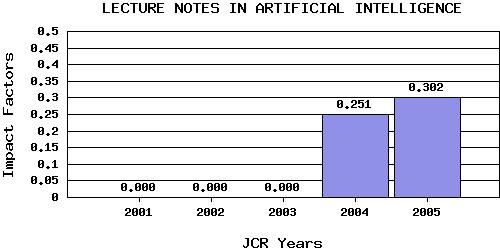 Tabla X: Ranking por Categorías:LECTURE NOTES IN ARTIFICIAL INTELLIGENCEDistributed Arquitecture for a Learning Telerobotic System, EWLR-7 1998Título:	“Distributed Arquitecture for a Learning Telerobotic System”Autores:		Marín R, Recatalá G, Sanz PJ, Iñesta JM and Pobil APCongreso:	7th European Workshop on Learning Robotics (EWLR-7)Lugar:		Edinburgh, ScotlandOrganización:	European Machine Learning and Robotics Community & Department of Artificial Intelligence at the University of EdinburghWeb:		http://www.dai.ed.ac.uk/conferences/ewlr7/Referencia:	pp. 53-63Editado por:	Dept. AI at University of EdinburghAño:	1998Doc. Justificativa: http://rmarin.act.uji.es/file.php/1/CV/DocJustificativa/ActInvestigadora/1A5Congresos/EWLR98.pdfGestores de Red basados en CORBA: Un caso real, TELECOM I+D 1999Título:		“Gestores de Red basados en CORBA: Un caso real”Autores:		R. Marín, E. JiménezCongreso:	IX Jornadas Telecom I+D. TELECOM I+D 99Lugar:	Barcelona i Madrid. Presencials i per videoconferènciaOrganización:	Alcatel, Amper, IBV, Ericsson, Airtel, Hispasat, Indra, Lucent Technologies, Retevisión, Siemens, Telcel, Telefónica I+D, CICYT (Comisió Interministerial de Ciència i Tecnologia), E.T.S.E. Telecomunicació (UPC), E.T.S.I Telecomunicació (UPM), Universitat Carlos III, Ministeri de Industria i Energia, Secretaria General de Comunicacions del Ministeri de Foment, E.T:S.I Telecomunicació (UPV),Centre de Telecomunicacions  i Tecnologies de la Informació de la Generalitat de Catalunya.Web:		http://www.telecomid.com/Referencia:	341Editado por:		Organització del Conference.Año:		1999Doc. Justificativa: http://rmarin.act.uji.es/file.php/1/CV/DocJustificativa/ActInvestigadora/1A5Congresos/TelecomI_D1999.pdfA Web Based Interface for Service Robots, ECAI 2000Título:	“A Web Based Interface for Service Robots with Learning Capabilities”Autores:		R. Marín, P.J. Sanz, A.P. del PobilCongreso:	Workshop “Service Robotics Applications and Safety Issues in an Emerging Market” at the European Conference on Artificial Intelligence (ECAI 2000)Lugar:	Berlin, AlemaniaOrganización:	University of Bremen, University of HamburgWeb:	http://www.ecai2000.hu-berlin.de/Referencia:	pp. 45-48Editado por:	Thomas Röfer, Axel Lankenau, Reinhard MoratzAño:	2000Doc. Justificativa: http://rmarin.act.uji.es/file.php/1/CV/DocJustificativa/ActInvestigadora/1A5Congresos/ECAIAWeb2000.pdfDesign of a Telerobotic Interface System, SSPR 2000 & SPR 2000Título:	“Design of a Telerobotic Interface System by using Object Recognition Techniques”Autores:		R. Marín, P.J. Sanz, A.J. Jimeno, J.M. IñestaLibro:		Lecture Notes in Computer Science: Advances in Pattern RecognitionCongreso:	SSPR’ 2000 & SPR’2000. 8th International workshop on Structural and Syntactic Pattern Recognition, & 3rd International workshop on Statistical Techniques in Pattern RecognitionLugar:	Alacant (Espanya)Organización:	International Association for Pattern Recognition (IAPR)Web:	http://www.dlsi.ua.es/ssspr2000/Referencia:	108, pp 832-841Volumen:	1876/2000Editado por:	Francesc J. Ferri, J.M. Iñesta, Adnan Amin, Pavel Pudil. Lecture Notes in Computer Science, Springer-Verlag, New York. DOI:	10.1007/3-540-44522-6Año:	2000ISSN:	0302-9743 (Print) 1611-3349 (Online)ISBN:	3-540-67946-4Doc. Justificativa: http://springerlink.com/content/gda8jchq5x0qg3h5/?p=5faf9408f49c43969564ab041fad085f&pi=4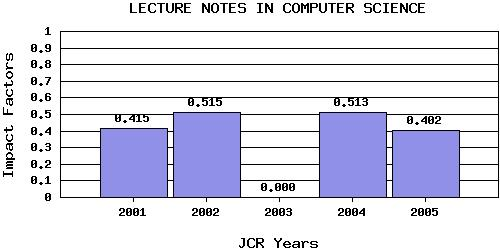 Tabla IX: Ranking por Categorías:LECTURE NOTES IN COMPUTER SCIENCEMultimedia Telerobotic Tutorial, INTERMEDIA 2001Título:	“Multimedia Telerobotic Tutorial by Interacting with a Real Robot through the Internet”Autores:		R. Marín, P.J. SanzCongreso:	International Workshop on Multimedia Applications 2001 (INTERMEDIA 2001)Lugar:	Universidad Politécnica de Valencia, España.Organización:	Universidad Politécnica de ValenciaWeb:	http://www.upv.es/intermedia2001/ISBN:		V-4769-2001Año:		2001Doc. Justificativa: http://rmarin.act.uji.es/file.php/1/CV/DocJustificativa/ActInvestigadora/1A5Congresos/INTERMEDIAMultimedia2001.pdfA Comparative Study on Object Recognition Methods, SNRFAI 2001Título:	“A Comparative Study on Object Recognition Methods Applied to Web Telerobotic Systems”Autores:	R. Marín, J. S. Sanchez, P. J. SanzCongreso:	IX Simposium Nacional de Reconocimiento de Formas y Análisis de Imágenes (SNRFAI 2001)Lugar:	Castelló, EspanyaOrganización:	Grupo de Visión por Ordenador del Departamento de Informática de la Universidad Jaume I de CastellónWeb:	 http://www.snrfai2001.uji.es/spanish/homepage.htmlReferencia:	210, pp. 403-408, volumen 2.Editado por:	J.S. Sanchez, F. Pla, Publicacions de la Universitat Jaume I.Año:	2001ISBN:	84-8021-350-7Doc. Justificativa: http://rmarin.act.uji.es/file.php/1/CV/DocJustificativa/ActInvestigadora/1A5Congresos/SNRFAI2001.pdfThe UJI Telerobotic Training System, RET 2001Título:		“The UJI Telerobotic Training System”Autores:		Marín R, Sanz P JLibro:		Proceedings of the 1st Workshop on Robotics Education and TrainingCongreso:	1st EURON Workshop on Robotics Education and Training (RET 2001)Lugar:	Weingarthen, Germany.Organización:	European Research Network (EURON)Web:	http://www-esaii.upc.es/ret2001/Referencia:	pp 25-30.Editado por:	Alicia Casals, Antoni Grau, Grup Artyplan-Artymprès, S.A.Año:		2001ISBN:		84-7653-781-6Doc. Justificativa: http://rmarin.act.uji.es/file.php/1/CV/DocJustificativa/ActInvestigadora/1A5Congresos/RETTheUJI2001.pdfTelerobotic Traning System through the web: Low level Architecture, TA 2001Título:		“Telerobotic Traning System through the web: Low level Architecture”Autores:		R. Marín, P.J. SanzLibro:		Telematics Applications in Automation and RoboticsCongreso:	1st IFAC Conference on Telematics Applications in Automation and Robotics (TA 2001)Lugar:	Weingarten, 24-26 July 2001 (Germany)Organización:	International Federation of Automatic Control (IFAC)Web:	http://www.ars.fh-weingarten.de/ta2001/Editado por:	K. Schilling & H. Roth, IFAC Publicationss, Elsevier Science Ltd.Año:		2001ISBN:		0-08-043856-3Doc. Justificativa: http://rmarin.act.uji.es/file.php/1/CV/DocJustificativa/ActInvestigadora/1A5Congresos/TATelerobotic2001.pdfDesign and Evaluation of a Telerobotic System, RA 2001Título:	“Design and Evaluation of a Telerobotic System with Object Recognition Capabilities"Autores:		R. Marín, P.J. Sanz, J.S. SanchezLibro:		Applied Informatics-Artificial Intelligence and Applicaions; Advances in Computer ApplicationsCongreso:	IASTED International Conference on Robotics and Applications (RA 2001)Lugar:	November 19-22, 2001 Tampa, Florida, USAOrganización:	International Association of Science and Technology for Development (IASTED)Web:	http://www.iasted.org/conferences/2001/tampa/ra.htmEditado por:	M.H. HamzaAño:	2001ISBN:	0-88986-318-0 (325-2)ISSN:	1027-2666Doc. Justificativa: http://rmarin.act.uji.es/file.php/1/CV/DocJustificativa/ActInvestigadora/1A5Congresos/RADesign2001.pdfAugmented Reality to Teleoperate, IFAC 2002Título:		“Augmented Reality to Teleoperate a Robot through the Web”Autores:		R. Marín & P.J. SanzCongreso:	15th Triennial IFAC World Congress on Automatic Control (IFAC 2002)Lugar:	Universidad Politécnica de Catalunya, Barcelona (Spain)Organización:	International Federation of Automatic Control (IFAC)Publicacion:	Proceedings of the 15th Triennial IFAC World Congress on Automatic Control, Barcelona, Spain, Volume K, Robotics.Web:	http://www.ifac2002.org/ISBN:		0-08-044226-9Año:		July, 2002.Doc. Justificativa: http://rmarin.act.uji.es/file.php/1/CV/DocJustificativa/ActInvestigadora/1A5Congresos/IFACAugmented2002.pdfTelerobotic Traning System Through the web, NL 2002Título:		“Telerobotic Training System Through the web: A case study”Autores:		R. Marín & P.J. SanzCongreso:	International World Congress on Learning Networks (NL’2002). Networking Learning in a Global Environment, Challenges and Solutions for Virtual Education.Lugar:	Technical University of Berlin, GermanyOrganización:	Natural and Artificial Intelligence Systems Organization (NAISO)Web:	http://www.icsc-naiso.org/conferences/nl2002/index.htmlPublisher:	Sliedrecht, the Netherlands, NAISO Academic Press, 2002ISBN:		3-906454-31-2Año:		July, 2002.Doc. Justificativa: 	http://rmarin.act.uji.es/file.php/1/CV/DocJustificativa/ActInvestigadora/1A5Congresos/NLTelerobotic2002.pdfObject Recognition, IEEE ICRA 2002Título:	“Object Recognition and Incremental Learning Algorithms for a Web-based Telerobotic System”Autores:		R. Marín, J.S. Sanchez, P.J. SanzCongreso:	IEEE International Conference on Robotics and Automation (ICRA 2002)Lugar:	Crystal Gateway Marriott Hotel, Washington D.C.Organización:	IEEE Robotics & Automation SocietyReferencia:	pp. 2719-2724Web:	http://www.icra-iros.com/icra2002ISBN:		0-7803-7272-7 (press edition) & 0-7803-7273-5 (CD-ROM edition)Año:		May, 2002.Doc. Justificativa: http://rmarin.act.uji.es/file.php/1/CV/DocJustificativa/ActInvestigadora/1A5Congresos/ICRAObject2002.pdfA Very High Level Interface, IEEE ICRA 2002Título:	“A Very High Level Interface to Teleoperate a Robot via Web Including Augmented Reality”Autores:		R. Marín, J.S. Sanchez, P.J. SanzCongreso:	IEEE International Conference on Robotics and Automation (ICRA 2002)Lugar:	Crystal Gateway Marriott Hotel, Washington D.C.Organización:	IEEE Robotics & Automation SocietyReferencia:	pp. 2725-2730Web:	http://www.icra-iros.com/icra2002ISBN:		0-7803-7272-7 (press edition) & 0-7803-7273-5 (CD-ROM edition)Año:		May, 2002.Doc. Justificativa: http://rmarin.act.uji.es/file.php/1/CV/DocJustificativa/ActInvestigadora/1A5Congresos/ICRAAVery2002.pdfA Predictive Interface based on Virtual and Augmented Reality, IEEE IROS 2002Título:	“A Predictive Interface Based on Virtual and Augmented Reality for Task Specification in a Web Telerobotic System”Autores:		R. Marín, P.J. Sanz, A. P. del PobilCongreso:	IEEE International Conference on Intelligent Robots and Systems (IROS 2002)Lugar:	Swiss Federal Institute of Technology Lausanne (EPFL), Lausanne, SwitzerlandOrganización:	IEEE Robotics and Automation SocietyEditorial:	OmnipressReferencia:	pp. 3005-3010Web:	/ISBN:		0-7803-7399-5Año:		October, 2002.Doc. Justificativa: http://rmarin.act.uji.es/file.php/1/CV/DocJustificativa/ActInvestigadora/1A5Congresos/IEEEIROSAPredictive2002.pdfAutomatic Speech Recognition, IEEE IROS 2002Título:		“Automatic Speech Recognition to Teleoperate a Robot via Web”Autores:		R. Marín, P. Vila, P.J. Sanz, A. MarzalCongreso:	IEEE International Conference on Intelligent Robots and Systems (IROS 2002)Lugar:	Swiss Federal Institute of Technology Lausanne (EPFL), Lausanne, SwitzerlandOrganización:	IEEE Robotics and Automation SocietyEditorial:	OmnipressReferencia:	pp. 1278-1283Web:	http://iros02.epfl.ch/ISBN:		0-7803-7399-5Año:		October, 2002.Doc. Justificativa: http://rmarin.act.uji.es/file.php/1/CV/DocJustificativa/ActInvestigadora/1A5Congresos/IEEEIROSAutomatic2002.pdfRecent Educational Experiences, MENU 2003Título:		“Recent Educational Experiences by Using the UJI Online Robot”Autores:		Raúl Marín, Pedro J. Sanz, Miguel ArreguiCongreso:	International Conference on Network Universities and E-learning (MENU 2003)Lugar:	Universidad Politécnica de ValenciaOrganización:	Model for a European Networked University for e-Learning SocietyWeb:	http://ans.hsh.no/lu/inf/menu/ISBN:		84-9705-369-9Año:		2003. Doc. Justificativa: http://rmarin.act.uji.es/file.php/1/CV/DocJustificativa/ActInvestigadora/1A5Congresos/MENURecent2003.pdfThe Human-Machine Interaction, IASTED RA 2003Título:		“The Human-Machine Interaction Through the UJI telerobotic Training System”Autores:		Raúl Marín, Pedro J. SanzCongreso:	IASTED International Conference on Robotics and Applications (RA 2003)Lugar:	Salzburg (Austria), Congress SalzburgOrganización:	IASTED SocietyReferencia:	pp. 47-52Web:	http://www.iasted.org/conferences/2003/salzburg/ra.htmISBN:		0-88986-357-1ISSN:		1027-264XAño:		2003.Doc. Justificativa:http://rmarin.act.uji.es/file.php/1/CV/DocJustificativa/ActInvestigadora/1A5Congresos/RAHuman2003.pdfExploring new object recognition, IASTED RA 2003Título:		“Exploring new object recognition techniques for online robots”Autores:		Pedro J. Sanz, Raúl Marín, José S. SánchezCongreso:	IASTED International Conference on Robotics and Applications (RA 2003)Lugar:	Salzburg (Austria), Congress SalzburgOrganización:	IASTED SocietyReferencia:	pp. 41-46Web:	http://www.iasted.org/conferences/2003/salzburg/ra.htmISBN:		0-88986-357-1ISSN:		1027-264XAño:		2003.Doc. Justificativa:http://rmarin.act.uji.es/file.php/1/CV/DocJustificativa/ActInvestigadora/1A5Congresos/RAExploring2003.pdfMultirobot Internet-Based Architecture, IEEE SMC 2003Título:	“Multirobot Internet-Based Architecture for Telemanipulation: Experimental Validation”Autores:		Raúl Marín, Pedro J. Sanz, Patricio Nebot, Roger EstellerCongreso:	IEEE International Conference on Systems, Man & Cybernetics (SMC’2003)Lugar:	Washington D.COrganización:	IEEE SocietyReferencia:	pp. 3565-3570Web:	http://www.ieee-smc.org/ISBN:		0-7803-7953-5Año:		2003.Doc. Justificativa:http://rmarin.act.uji.es/file.php/1/CV/DocJustificativa/ActInvestigadora/1A5Congresos/IEEESMCMultirobot2003.pdfThe Internet-Based UJI Telelab, IEEE SMC 2003Título:		“The Internet-Based UJI Tele-Lab: System Architecture”Autores:		Raúl Marín, Pedro J. Sanz, Patricio Nebot, Roger Esteller.Congreso:	IEEE International Conference on Systems, Man & Cybernetics (SMC’2003)Lugar:	Washington D.COrganización:	IEEE SocietyReferencia:	pp. 4904-4909Web:	http://www.ieee-smc.org/ISBN:		0-7803-7953-5Año:		2003Doc. Justificativa:http://rmarin.act.uji.es/file.php/1/CV/DocJustificativa/ActInvestigadora/1A5Congresos/IEEESMCInternet2003.pdfFast object recognition for Online Robot, IEEE SMC 2003Título:		“Fast object recognition methods for the UJI Online Robot”Autores:		Pedro J. Sanz , Raúl Marín , José S. SánchezCongreso:	IEEE International Conference on Systems, Man & Cybernetics (SMC’2003)Lugar:	Washington D.C (USA)Organización:	IEEE SocietyReferencia:	pp. 2791-2796Web:	http://www.ieee-smc.org/ISBN:		0-7803-7953-5Año:		2003.Doc. Justificativa:http://rmarin.act.uji.es/file.php/1/CV/DocJustificativa/ActInvestigadora/1A5Congresos/IEEESMCFastObject2003.pdfDistance Learning, MICTE 2003Título:	“Distance Learning Via the UJI Robotics TeleLab”. Advances in Tecnology-Based Education: Toward a Knowledge-Based Society. Serie “Sociedad de la Información”, Volumen III.Autores:		Raúl Marín, & Pedro J. SanzCongreso:	Second International Conference on Multimedia and Information & Communication Technologies in EducationLugar:	Badajoz, España.Editado por:	Ed. INFODEXReferencia:	pp. 1632-1636Organización:	University of ExtremaduraWeb:	http://www.formatex.org/micte2003/micte2003.htmISBN:		84-96212-09-2Año:		2003.Doc. Justificativa:http://rmarin.act.uji.es/file.php/1/CV/DocJustificativa/ActInvestigadora/1A5Congresos/MICTEDistance2003.pdfMultirobot System Architecture, TA 2004Título:	“Multirobot System Architecture and Performance Issues f or the UJI Robotics TeleLab”Autores:		Raul Marín, Pedro J. Sanz, Patricio Nebot, Roger Esteller, and Raul WirzCongreso:	The 1st IFAC Symposium on Telematics Applications In Automation and Robotics (TA 2004)Lugar:	Helsinki University of Technology Espoo, FinlandOrganización:	IFAC SocietyReferencia:	pp. 73-78Web:	http://www.automaatioseura.fi/TA04/ISBN:	Publicado en preimpresión.Año:	2004Doc. Justificativa:http://rmarin.act.uji.es/file.php/1/CV/DocJustificativa/ActInvestigadora/1A5Congresos/TAMultirobot2004.pdfRemote Programming of an Internet, IEEE SMC 2004Título:	“Remote Programming of an Internet Tele-Lab for Learning Visual Servoing Techniques: A Case Study”Autores:		Raul Wirz, Raúl MarinCongreso:	IEEE 2004 International Conference on Systems, Man & CyberneticsLugar:	The Hague, The NetherlandsOrganización:	IEEE SocietyReferencia:	pp. 4414-4419Web:	http://www.ieeesmc2004.nl/ISBN:		0-7803-8567-5Año:		2004.Doc. Justificativa:http://rmarin.act.uji.es/file.php/1/CV/DocJustificativa/ActInvestigadora/1A5Congresos/IEEESMCVisualServoing2004.PDFTelecontrol Industrial Robot Arm, IEEE SMC 2004Título:	“Telecontrol of an Industrial Robot Arm by Means of a Multimodal User Interface: A Case Study”Autores:		J. Sales, R. Fernández, J.M. Jiménez, R. Marín and P.J.SanzCongreso:	IEEE 2004 International Conference on Systems, Man & CyberneticsLugar:	The Hague, The NetherlandsOrganización:	IEEE SocietyReferencia:	pp. 76-80Web:	http://www.ieeesmc2004.nl/ISBN:	0-7803-8567-5Año:	2004.Doc. Justificativa:http://rmarin.act.uji.es/file.php/1/CV/DocJustificativa/ActInvestigadora/1A5Congresos/IEEESMCTelecontrol2004.PDFA Soft Computing Classifier, IEEE SMC 2004Título:	“A Soft Computing Classifier Based on Fourier Descriptors within Online Robots Context”Autores:		E. Jiménez, R. Marín, P. J. SanzCongreso:	IEEE 2004 International Conference on Systems, Man & CyberneticsLugar:	The Hague, The NetherlandsOrganización:	IEEE SocietyReferencia:	pp. 4838-4843Web:	http://www.ieeesmc2004.nl/ISBN:		0-7803-8567-5Año:		2004.Doc. Justificativa:http://rmarin.act.uji.es/file.php/1/CV/DocJustificativa/ActInvestigadora/1A5Congresos/IEEESMCFourier2004.pdfLearning Visual Servoing, m-ICTE 2005Título:	Recent Research Developments in Learning Technologies. “Learning Visual Servoing Techniques by Remotely Programming an Internet Tele-Lab”: An Education and Training Experience”Autores:		Raul Marín, Raul Wirz, Pedro J. Sanz, Amparo TiradoCongreso:	III International Conference on Multimedia & ICT’s in Education (m-ICTE 2005)Lugar:	Caceres, Spain, June 7-10th 2005Referencia:	pp. 1283-1287, volumen III.Web:	http://www.formatex.org/micte2005/ISBN:	609-5995-5Año:	2005Doc. Justificativa:http://rmarin.act.uji.es/file.php/1/CV/DocJustificativa/ActInvestigadora/1A5Congresos/MICTELearning2005.pdfImproving the UJI Online Robotics Course, m-ICTE 2005Título:	Recent Research Developments in Learning Technologies. “Improving the UJI Online Robotics Course”Autores:		P. J. Sanz, F. Pont, I. Alfaro, S. Tronco, R. MarinCongreso:	III International Conference on Multimedia & ICT’s in Education (m-ICTE 2005)Lugar:	Caceres, Spain, June 7-10th 2005Referencia:	pp. 155-159, volumen I.Web:	http://www.formatex.org/micte2005/ISBN:	609-5995-5Año:	2005Doc. Justificativa:http://rmarin.act.uji.es/file.php/1/CV/DocJustificativa/ActInvestigadora/1A5Congresos/MICTEImproving2005.pdfProgramming using Mobile Devices, m-ICTE 2005Título:	Recent Research Developments in Learning Technologies. “Robotics Internet Tele-Lab: Programming Using Mobile Devices”Autores:		Raul Marín, Leonardo Nomdedeu, Raul Wirz, Pedro J. SanzCongreso:	III International Conference on Multimedia & ICT’s in Education (m-ICTE 2005)Lugar:	Caceres, Spain, June 7-10th 2005Referencia:	pp. 829-833, volumen II.Web:	http://www.formatex.org/micte2005/ISBN:	609-5995-3Año:	2005Doc. Justificativa:http://rmarin.act.uji.es/file.php/1/CV/DocJustificativa/ActInvestigadora/1A5Congresos/MICTERobotics2005.pdfDistributed Multirobot Architecture, WSTeleoperation 2005Título:	Distributed Multirobot Architecture: A Case Study on Remote Programming in the ClassroomAutores:		Raul Marin, Raul Wirz and Pedro J. SanzCongreso:	First Int. Workshop on Telerobotic and Augmented Reality for Teleoperation, Madrid, 2005Lugar:	Universidad Politecnica de Madrid, 28-29 de Junio de 2005Referencia:	pp. 155-159, volumen I.Web:	http://www.disam.upm.es/~ws_telerrobotica/ISBN:	609-5995-5Año:	2005Doc. Justificativa:http://rmarin.act.uji.es/file.php/1/CV/DocJustificativa/ActInvestigadora/1A5Congresos/WSTeleoperationCase2005.pdfDesarrollo Sistema Tutor Distribuido, IBERDISCAP 2006Título:	Desarrollo de un Sistema Tutor Distribuido, Adaptado al Ambito de la Educacion EspecialAutores:		Miriam Martinez, Pedro J. Sanz, Raul Marin, David CarreresCongreso:	IV Congreso Iberoamericano Sobre Tecnologias de Apoyo a la Discapacidad (IBERDISCAP 2006)Lugar:	Vitoria (Brasil), 20-22 de Febrero de 2006Referencia:	CO-307 - CO-310, volumen IIWeb:	http://www.riberdiscap.org/es/iber2006.htmlISBN:	84-96023-45-1Año:	2006Doc. Justificativa:http://rmarin.act.uji.es/file.php/1/CV/DocJustificativa/ActInvestigadora/1A5Congresos/IBERDISCAPDesarrollo2006.pdfRemote Programming Multirobot, DIS 2006Título:	Remote Programming of Multirobot Systems within the UPC-UJIAutores:		Raul Wirz, Raul Marín, Josep Fernandez, Pedro. J. SanzCongreso:	IEEE 2006 Workshop on Distributed Intelligent Systems (DIS’2006)Lugar:	Praga, Republica Checa, June 15-16th 2006Referencia:	pp. 219-224.Web:	http://www.action-m.com/dis2006ISBN:	0-7695-2589-XAño:	2006Doc. Justificativa:http://rmarin.act.uji.es/file.php/1/CV/DocJustificativa/ActInvestigadora/1A5Congresos/DISRemote2006.pdfRemote Control FPGA-based vision, ECC 2007Título:	Remote Control within the UJI Robotics Manufacturing Cell using FPGA-based visionAutores:		Raul Marín, Germán León, Raul Wirz, Jorge Sales, José M. Claver, Pedro J. SanzCongreso:	European Control Conference (ECC 2007)Lugar:	Kos, Greece 2-5 July 2007Referencia:	TuC05.4, pp. 1378-1383Web:	http://ecc07.ntua.gr/ISBN:	978-960-89028-5-5Año:	2007Doc. Justificativa:http://rmarin.act.uji.es/file.php/1/CV/DocJustificativa/ActInvestigadora/1A5Congresos/ECCRemote2007.pdfEnd-To-End Congestion Control, RA 2007Título:	End-To-End congestion Control Protocols for Internet TeleroboticsAutores:		Raúl Wirz, Raúl Marín, José M. Claver, Josep Fernández, Manuel Ferre, Rafael AracilCongreso:	Robotics and Applications (RA 2007).Lugar:	Wurzburg University, Germany, August 29-31, 2007.Referencia:	pp 513-518.Web:	http://www.iasted.org/conferences/pastinfo-563.htmlISBN:	978-0-88986-688-7Año:	2007Doc. Justificativa:http://rmarin.act.uji.es/file.php/1/CV/DocJustificativa/ActInvestigadora/1A5Congresos/IASTEDRAEndToEnd2007.pdfTransport Protocols for Remote Programming, ICCCN 2007Título:	Transport Protocols for Remote Programming of Network Robots within the context of Telelaboratories for EducationAutores:		Raúl Wirz, Raúl Marín, José M. Claver, Josep Fernández, Enric CerveraCongreso:	IEEE 16th International Conference on Computer Communications and Networks (ICCCN 2007). International Workshop on Networking Technology for Robotics and Applications (NeTRA 2007).Lugar:	Turtle Bay Resort, Honolulu, Hawaii, USA, August 16, 2007Referencia:	1095-2055/07/$25.00 ©2007 IEEE.Web:	http://icccn.org/icccn07/ISBN:	1-4244-1251-XAño:	2007Doc. Justificativa:http://rmarin.act.uji.es/file.php/1/CV/DocJustificativa/ActInvestigadora/1A5Congresos/IEEEICCCNTransport2007.PDFEnd-To-End Congestion Control, RISE 2008Título:	End-To-End Congestion Control Protocols for Robot Swarms using Ad-hoc Wireless NetworksAutores:		R. Wirz, J. Sales, R. Marín, E. Cervera, U. Witkowski, J. V. Martí, L. Nomdedeu.Congreso:	Proceedings of the Robotics for Risky Interventions and Surveillance of the Environment (RISE 2008).Lugar:	Benicassim, Spain, January, 2008.Referencia:	N.A.Web:	http://www.robot.uji.es/research/events/rise08ISBN:	98-84-8021-645Año:	2008Doc. Justificativa:http://rmarin.act.uji.es/file.php/1/CV/DocJustificativa/ActInvestigadora/1A5Congresos/RISEEndToEnd2008.pdfThe UJI Industrial Robotics Telelaboratory, IROS 2008Título:	The UJI Industrial Robotics Telelaboratory: Real-time Vision and NetworkingAutores:		J. Sales, R. Beltrán, P. J. Sanz, R. Marín, R. Wirz, G. León, J. M. Claver, J. Alemany.Congreso:	2008 IEEE/RSJ International Conference on Intelligent Robots and Systems (IROS 2008).Lugar:	Nice, France, Sept, 22-26, 2008.Referencia:	pp 4136.Web:	http://iros2008.inria.fr/ISBN:	978-1-4244-2058-2Año:	2008Doc. Justificativa:http://rmarin.act.uji.es/file.php/1/CV/DocJustificativa/ActInvestigadora/1A5Congresos/IEEEIROSTheUJI2008.pdfVideo:http://rmarin.act.uji.es/file.php/1/CV/DocJustificativa/ActInvestigadora/1A5Congresos/IEEEIROSTheUJI2008VIDEO.zipAgents at Play, IROS 2008Título:	Agents at Play: Off-the-shelf Software for Practical Multi-robot ApplicationsAutores:		Enric Cervera, Jorge Sales, Leo Nomdedeu, Raul Marin and Veysel GaziCongreso:	2008 IEEE/RSJ International Conference on Intelligent Robots and Systems (IROS 2008).Lugar:	Nice, France, Sept, 22-26, 2008.Referencia:	pp 2719-2720.Web:	http://iros2008.inria.fr/ISBN:	978-1-4244-2058-2Año:	2008Doc. Justificativa:http://rmarin.act.uji.es/file.php/1/CV/DocJustificativa/ActInvestigadora/1A5Congresos/IEEEIROSAgents08.pdfVideo:http://rmarin.act.uji.es/file.php/1/CV/DocJustificativa/ActInvestigadora/1A5Congresos/IEEEIROSAgents08VIDEO.zipEfficient Transport Protocol, EH 2008Título:	“Efficient Transport Protocol for Networked Haptics”Autores:		R. Wirz, M. Ferre, R. Marín, J. Barrio, J. M. Claver, J. OrtegoLibro:		Lecture Notes in Computer Science: Haptics: Perception, Devices and ScenariosCongreso:	Eurohaptics 2008 (EH 2008)Lugar:	Madrid (Espanya)Organización:	Universidad Politécnica de MadridWeb:	http://www.disam.upm.es/~eurohaptics2008/Referencia:	Volumen 5024/2008Editado por:	Manuel Ferré. Lecture Notes in Computer Science, Springer-Verlag, Heidelberg. Año:	2008ISSN:	0302-9743 (Print) 1611-3349 (Online)ISBN:	978-3-540-69056-6Doc. Justificativa:http://rmarin.act.uji.es/file.php/1/CV/DocJustificativa/ActInvestigadora/1A5Congresos/EHEfficient2008.pdfEstimation of Distance, RISE 2009Título:	Estimation of the distance by using the signal strength for localization of networked mobile sensors and actuatorsAutores:		 J. Sales, R. Marín, L. Nomdedeu, E. Cervera, J.V. Marti.Congreso:	Proceedings of the Robotics for Risky Interventions and Surveillance of the Environment (RISE 2009).Lugar:	Bruselas, Belgica, Enero, 2009.Referencia:	N.A.Web:	http://www.robot.uji.es/research/events/rise09ISBN:	N.A.Año:	2009Doc. Justificativa:http://rmarin.act.uji.es/file.php/1/CV/DocJustificativa/ActInvestigadora/1A5Congresos/RISEEstimation2009.pdfSensing capabilities, RISE 2009Título:	Sensing capabilities for mobile roboticsAutores:		L. Nomdedeu, J. Sales, E. Cervera, R. MarinCongreso:	Proceedings of the Robotics for Risky Interventions and Surveillance of the Environment (RISE 2009).Lugar:	Bruselas, Belgica, Enero, 2009.Referencia:	N.A.Web:	http://www.robot.uji.es/research/events/rise09ISBN:	N.A.Año:	2009Doc. Justificativa:http://rmarin.act.uji.es/file.php/1/CV/DocJustificativa/ActInvestigadora/1A5Congresos/RISESensing2009.pdfSensing capabilities, RISE 2010Título:	Sensing capabilities for mobile roboticsAutores:		L. Nomdedeu, J. Sales, E. Cervera, R. MarinCongreso:	Proceedings of the Robotics for Risky Interventions and Surveillance of the Environment (RISE 2009).Lugar:	Bruselas, Belgica, Enero, 2009.Referencia:	N.A.Web:	http://www.robot.uji.es/research/events/rise09ISBN:	N.A.Año:	2009Doc. Justificativa:http://rmarin.act.uji.es/file.php/1/CV/DocJustificativa/ActInvestigadora/1A5Congresos/RISESensing2009.pdf1.A.6 CONFERENCIAS Y SEMINARIOS IMPARTIDOSRobótica Inteligente, UPV 2004Título: “Robótica Inteligente”.Institución:	Universidad Politécnica de Valencia. Campus de Gandía. Facultad de TelecomunicacionesFecha:		2004Doc. Justificativa: http://rmarin.act.uji.es/file.php/1/CV/DocJustificativa/1A6UPVRobotica2004.pdfA Case Study on Internet Telerobotics, UNB 2004Título: “The Robotics Intelligence Lab at Jaume I University: A Case Study on Internet Telerobotics”.Lugar:	Universidade de Brasilia- UnB, Faculdade de Tecnologia –FT, Departamento de Engenharia Mecânica-ENM.Fecha:		Diciembre de 2004Doc. Justificativa: http://rmarin.act.uji.es/file.php/1/CV/DocJustificativa/1A6UNB2004.pdf3D User Interfaces for Online Robots, IURS 2004Título: “3D User Interfaces for Online Robots”.Lugar:	EURON International UJI School on Mobile Manipulators (IURS 2004), Becassim (España)Fecha:		Septiembre de 2004Doc. Justificativa:http://rmarin.act.uji.es/file.php/1/CV/DocJustificativa/1A6Euron2004.pdfTele-Robotics via Internet, WURZBURG 2004Título: “Tele-Robotics via Internet”.Referencia:	International Quality Network on Mechatronics and TelematicsInstitución:	Julius-Maximilians University Würzburg (Institute of Telematics and Robotics)Fecha:		Diciembre de 2003Doc. Justificativa:http://rmarin.act.uji.es/file.php/1/CV/DocJustificativa/1A6Wurzburg2004.pdfDesign of Distributed Arquitectures for Network Robots, UPM 2007Título: “Design of Distributed Arquitectures for Network Robots”.Institución:	Universidad Politécnica de Madrid. Departamento de Automática, Ingeniería Electrónica e Informática Industrial, programa de Doctorado “Automática y Robótica”. Fecha:		22/5/2007Doc. Justificativa: http://rmarin.act.uji.es/file.php/1/CV/DocJustificativa/1A6UPMDistributed2007.pdfProtocolos para teleoperación sobre Internet, UPM 2007Título: “Protocolos para teleoperación sobre Internet”.Institución:	Universidad Politécnica de Madrid. Departamento de Automática, Ingeniería Electrónica e Informática Industrial, programa de Doctorado “Automática y Robótica”.Fecha:		22/10/2007Doc. Justificativa: http://rmarin.act.uji.es/file.php/1/CV/DocJustificativa/1A6UPMProtocols2007.pdf1.B PARTICIPACIÓN EN PROYECTOS DE INVESTIGACIÓN Y/O EN CONTRATOS DE INVESTIGACIÓN1.B.1. DIRECCIÓN Y/O PARTICIPACIÓN EN PROYECTOS INTERNACIONALESFP6 GUARDIANS IST-045268, 2008-2010Título: 	GUARDIANS IST-045269 “Group of Unmanned Assistant Robots Deployed In Aggregative Navigation supported by Scent detection”Financiación:		Comunidad Europea, “Sixth Framework Programme Priority 2, Information Society Technologies”.Periodo:			2008-2010Investigador Principal:	Dr. Jacques Penders, Sheffield Hallam University (SHU), United Kingdom. Raúl Marín ha trabajado como investigador principal del grupo de la UJI desde septiembre de 2008.Aportación:		Diseño de protocolos de red para la comunicación de equipos de robots móviles.Entidades Participantes:	1. Materials and Engineering Research Institute (MERI) and Cultural, Communication and Computing Research Institute (C3RI) Sheffield Hallam University.2. Heinz NixdorfInstitute -University of Paderborn, Systems and Circuit Technology .3. TOBB University of Economics and Technology, Faculty of Engineering, Dept. Electrical and Electronics Engineering 4. Institute of Systems and Robotics -University of Coimbra.5. K-Team6. Space Application Services 7. Robotnik Automation8. Universitat Jaume I de Castellon 9. South Yorkshire Fire & Rescue Service1.B.2. DIRECCIÓN DE PROYECTOS NACIONALESE-RIADS, MEC, 2004-2007Título: 	“E-RIADS: E-Laboratorio de Robótica e Inteligencia Artificial para el Aprendizaje colaborativo a distancia usando sistemas robóticos reales”Financiación:		Ministerio de Educación y Ciencia (TSI2004-05165-C02-01)Periodo:			13/12/2004-12/12/2007Institución:			Universitat Jaume I. Proyecto coordinado con la Universidad Politécnica de Cataluña.Coordinador:		Raúl Marín PradesInvestigador Principal UJI:	Raúl Marín PradesInvestigador Principal UPC:	Josep Fernandez RuzafaNúmero Investigadores UJI:	5Número Investigadores UPC:	3Financiación:		56.860 eurosAportación:		Investigador Principal del subproyecto UJI, coordinador del proyecto e implementación de tecnologías de red para robots.TERRI, GV, 2004-2006Título: 	“TERRI: Tele-Laboratorio de Experimentación Remota para Sistemas Robóticos Industriales”Financiación:		Generalitat ValencianaReferencia:			GV04A-698Periodo:			01/01/2004-31/12/2004Periodo de Colaboración:	2004-2006Institución:			Universidad Jaume I de CastellónInvestigador Principal:		Raúl Marín PradesNúmero Investigadores:	6Financiación:		13.077,98 euros en primera anualidad (pendiente concesión segunda anualidad)Aportación:		Investigador Principal, arquitecturas de robots en red en escenarios industriales y control remoto.TELE-LABORATORIO, BANCAIXA, 2003-2006Título:	“Tele-Laboratorio de Robótica e Inteligencia Artificial de la UJI: Aprendizaje y Control Colaborativo de Manipulaciones Robóticas por Internet”Financiación:		Jaume I University. Fundación Bancaixa (P1-1A2003-10)Evaluación:	El proyecto fue evaluado positivamente por la ANEP (AGENCIA NACIONAL DE EVALUACIÓN Y PROSPECTIVA. Está adscrita al Ministerio de Ciencia y Tecnología).Periodo:			01/12/2003-30/11/2006Institución:			Universidad Jaume I de CastellónInvestigador Principal:		Raúl Marín PradesNúmero Investigadores:	3Financiación:		24.000 euros inventariable y 14.600 gastos de ejecuciónAportación:		Investigador Principal, arquitecturas de robots en red y control remoto.1.B.3. PARTICIPACIÓN EN PROYECTOS NACIONALESMOVIMIENTO,CICYT, 1996-1998Título: 	“Movimiento Inteligente de un Brazo Robot con Incertidumbre Basado en Visión Artificial y Sensores” Financiación:		CICYT. TAP95-0710Periodo:			1995 – 1998Periodo de Colaboración:	1996 – 1998Institución:			Universitat Jaume IInvestigador Principal:		Angel Pascual del Pobil y FerréSISTEMA, GV, 1997-2000Título:	“Sistema para el Agarre Guiado por Visión con Interfaz Hombre-Robot Amigable vía Internet”Financiación:		Generalitat Valenciana (GV97-TI-05-8)Periodo: 			1997 – 2000Periodo de Colaboración:	1997 – 2000Institución:			Universitat Jaume IInvestigador Principal:		Angel Pascual del Pobil y FerréUN ROBOT MANIPULADOR, CICYT, 1998-2001Título:	“Un Robot Manipulador Móvil para Aplicaciones de Servicio”Financiación:		CICYT, Programa Nacional de Tecnologías Avanzadas de la Producción. TAP98-0450Periodo: 			1998 – 2001Periodo de Colaboración:	1998 – 2001Institución:			Universitat Jaume IInvestigador Principal:		Angel Pascual del Pobil y FerréUN SISTEMA, BANCAIXA, 1996-1997Título:	“Un sistema completo para la planificación del movimiento en robótica inteligente”Financiación:		Fundació Caixa-Castelló (P1A94-22)Periodo: 			1994 – 1997Periodo de Colaboración:	1996 – 1997Institución:			Universitat Jaume IInvestigador Principal:		Angel Pascual del Pobil y FerréUN SISTEMA PARA EVITAR COLISIONES, BANCAIXA, 1997-2000Título:	“Un sistema para evitar colisiones en tiempo real entre un brazo robot y una persona en Movimiento”Financiación:		Fundació Caixa-Castelló (P1B97-06)Periodo: 			1997 – 2000Periodo de Colaboración:	1997 – 2000Institución:			Universitat Jaume IInvestigador Principal:		Angel Pascual del Pobil y FerréDESARROLLO, UJI, 1993-1996Título: 	“Desarrollo de un Entorno Multimedia para la Enseñanza de la Robótica”Financiación:		Vicerrectorat de Cultura, Innovació Educativa i Asistència UniversitàriaPeriodo:			1992-1996 (renovable anualment)Periodo de Colaboración:	1993-1996Institución:			Universitat Jaume IInvestigador Principal:		Pedro J. Sanz ValeroDESARROLLO INTERFAZ, BANCAIXA, 1998-2000Título: 	“Desarrollo de una Interfaz de Comunicación para Asistencia a Discapacitados mediante herramientas Multimedia”Financiación:		Fundació Caixa-Castelló (P1A97-03)Periodo:			1997-2000Periodo de Colaboración:	1998-2000Institución:			Universitat Jaume IInvestigador Principal:		Pedro J. Sanz ValeroMANIPULACIÓN, MEC AI, 2000-2001Título: 	“Manipulación de objetos en escenarios 3D dinámicos con sistemas convencionales de agarre”Financiación:		Ministerio de Educación y Cultura (Acción Integrada con Alemania). HA1999-0038Periodo:			2000-2001Periodo de Colaboración:	2000Institución:			Universitat Jaume IInvestigador Principal:		Pedro J. Sanz ValeroTAREAS DE SERVICIO, MCT, 2002-2004Título:			“Tareas de servicio para un robot manipulador móvil”Financiación:		Ministerio de Ciencia y TecnologiaReferencia:			DPI2001-3801Periodo:			28/12/2001-28/06/2005Periodo de Colaboración:	2002-2004Institución:			Universidad Jaume I de CastellónInvestigador Principal:		Ángel Pascual del Pobil y FerréAportación del investigador: 	Diseño de arquitecturas de red y tecnologías informáticas para el control remoto.DISEÑO E IMPLEMENTACIÓN, GV, 2002-2003Título: 	“Diseño e implementación de un sistema robotizado para la manipulación de objetos en escenarios 3D dinámicos”Financiación:		Generalitat ValencianaReferencia:			GV01-244Periodo:			01/01/2002-31/12/2003Institución:			Universidad Jaume I de CastellónInvestigador Principal:		Pedro J. Sanz ValeroAportación del investigador: 	Diseño de arquitecturas de red y tecnologías informáticas para el control remoto.EQUIPO DE ROBOTS, IMPIVA, 2006Título: 	“Equipo de Robots para Vigilancia y Supervisión de Instalaciones Industriales y de Servicios”Financiación:		IMPIVAReferencia:			IMCOIC/2006/48Periodo:			01/01/2006-31/12/2006Institución:			Universidad Jaume I de CastellónInvestigador Principal:		Enrique Cervera MateuAportación del investigador: 	Soporte para el diseño de arquitecturas de red y tecnologías informáticas para el control remoto.1.B.4. PROYECTOS DE INNOVACIÓN EDUCATIVA COMO INVESTIGADOR PRINCIPALIMPLANTACIÓN DEL SISTEMA, uji, 2002-2003Título: “Implantación del Sistema Telerobótico de la UJI en el laboratorio, para el aprendizaje basado en problemas reales de las asignaturas Redes de Computadores, Robótica, y Proyectos Inteligentes.Financiación:		Jaume I University.Periodo:	2002-2003Periodo de Colaboración:	2002-2003Institución:		Universitat Jaume IInvestigador Principal:	Raúl Marín Prades1.B.5. PROYECTOS CON EMPRESASIVE, 2001Título: “Participación en el desarrollo de los siguientes programas informáticos: (1) Perfil de Calidad, (2) Pliegos de Condiciones Técnicas del Consejo Superior de Arquitectos de España, (3)Base de Datos de la Construcción de Baleares 2000-2001, (4) Base de Datos de la Construcción de la Comunidad Valenciana 2001”.Financiación:	Instituto Valenciano de la Edificación.Periodo:		Marzo de 2001 a Mayo de 2001Institución:		Universitat Jaume I e Instituto Valenciano de la EdificaciónResponsable:	Raúl Marín PradesINGENIERÍA AGUT, 2007-2008Título: “Sistemas Informáticos y Sistemas Empotrados en red para la mejora de centros de mecanizado a CNC”.Financiación:	Agut IngenieríaPeriodo:		Diciembre de 2007 a Diciembre de 2008Institución:		Universitat Jaume I e Ingeniería AgutResponsable:	Raúl Marín Prades1.C. CALIDAD DE LA TRANSFERENCIA DE RESULTADOS1.C.1. PATENTES Y PRODUCTOS CON REGISTRO DE PROPIEDAD INTELECTUALTodavía no.1.C.2. TRANSFERENCIA DE CONOCIMIENTO AL SECTOR PRODUCTIVOActualmente hemos transfiriendo investigaciones sobre interconxión de robots en red e interfaces hombre-robot para el diseño de mejoras en los Sistemas informáticos de centros de mecanizado a CNC en el ámbito de la piedra, en el contrato con la empresa Ingeniería Agut, S.L:Titulo:Sistemas informáticos y sistemas empotrados en red para la mejora de centros de mecanizado a CNCEl proyecto concluyó en enero de 2009 y estamos preparando una continuación que permita realizar trabajos de escultura 3D con robots manipuladores, incorporando interfaces avanzadas.1.D. MOVILIDAD DEL PROFESORADOUniversidad Politécnica de Madrid, 2007Título: 	“Network Protocols for Bilateral Teleoperation via Internet”.Institución:	Laboratorio de Robots y Máquinas Inteligentes de la Universidad Politécnica de Madrid.Tipo:	Estancia postdoctoralPeriodo:	1/4/2007 – 1/09/2007Investigador Principal:	Catedrático de Universidad Rafael AracilDoc. Justificativa:http://rmarin.act.uji.es/file.php/1/CV/DocJustificativa/1D1UPM2007.pdfCNRS, Laboratorio LASMEA, Universidad Blaise PASCAL, Clermont-Ferrand (Francia), 2002Título: 	“Remote Visual Servoing with Force Feedback”.Institución:	CNRS (Centro Nacional de Investigaciones científicas francés). Laboratorio LASMEA, Universidad Blaise PASCAL, Clermont-Ferrand (Francia).Tipo:	Estancia postdoctoralPeriodo:	15/6/2002 – 15/09/2002Investigador Principal:	Catedrático de Universidad Philippe MartinetDoc. Justificativa:http://rmarin.act.uji.es/file.php/1/CV/DocJustificativa/1D1LASMEA2002.pdfBYG Systems Ltd, University of Nottingham, Science Park (Reino Unido), 1996Título:	“Interfaces de Usuario Multimedia y Entornos gráficos 3D para sistemas robóticos industriales”.Institución:	BYG Systems Ltd, University of Nottingham, Science Park (Reino Unido).Periodo:	25/7/1996 – 3/3/1997Investigador Principal:	Doctor Joe BennettonNOTA: Estancia de preparación para el doctorado (predoctoral) en centro privado experto en interfaces multimedia y aplicaciones robóticas.Doc. Justificativa:http://rmarin.act.uji.es/file.php/1/CV/DocJustificativa/1D1BYG1997.pdf1.E.  OTROS MERITOS RELACIONADOS CON LA ACTIVIDAD INVESTIGADORATRAMOS INVESTIGADORES RECONOCIDOS CNEAI (Sexenios)La Comisión Nacional Evaluadora de la Actividad Investigadora ha reconocido los siguientes tramos investigadores:Años 2003-2008 (ambos inclusive) Doc. Justificativa:http://rmarin.act.uji.es/file.php/1/CV/DocJustificativa/ActInvestigadora/1EOtrosMeritosInvestigacion/1EResolucionAceptacionSexenio20032008.pdfACTIVIDAD DOCENTE O PROFESIONAL2.A. DEDICACIÓN DOCENTE2.A.0 PUESTOS DOCENTES OCUPADOSProfesor Contratado DoctorAyudante de Facultad LRU de Segundo PeriodoAyudante de Facultad LRU de Primer PeriodoAyudante de Escuela Universitaria Profesor Asociado (3 horas)Profesor Asociado (6 horas)Profesor Colaborador Tutor (UOC)2.A.1 ASIGNATURAS IMPARTIDASPrimer y Segundo CicloCurso 2007-2008 (Profesor Contratado Doctor)Curso 2006-2007 (Profesor Contratado Doctor)Curso 2005-2006 (Ayudante de Facultad II)Curso 2004-2005 (Ayudante de Facultad II)Curso 2003-2004 (Ayudante de Facultad I y Ayudante de Facultad II)NOTA: Desde el 01/10/2003 al 16/12/2003 Ayudante de Facultad de primer período. Desde el 17/12/2003 Ayudante de Facultad de segundo período.Curso 2002-2003 (Ayudante de Facultad I)Curso 2001-2002 (Ayudante de Escuela Universitaria y Ayudante de Facultad I)NOTA: Desde el 01/10/2001 al 16/12/2001 Ayudante de Escuela Universitaria. Desde el 17/12/2001 al 30/09/2002 Ayudante de Facultad de primer periodo.Curso 2000-2001 (Profesor Asociado Tipo 1 y Ayudante de Escuela Universitaria)NOTA: Desde el 01/10/2000 al 22/02/2001 Profesor Asociado tipo I. Desde el 23/02/2001 al 30/09/2001 Ayudante de Escuela Universitaria.Curso 1999-2000 (Profesor Asociado Tipo 1) Cursos de PostgradoTercer CicloCoordinación y puesta en marcha de asignaturas y laboratoriosOtros cursos o seminarios impartidosTítulo: Creación de contenidos para la WebInstitución: Centro de Educación en Nuevas Tecnologías (Universidad Jaume I)Duración: 18 horas (1,8 créditos)Alumnos: Profesores de la Universidad Jaume I (todas titulaciones)Título: Curso de DreamweaverInstitución: Centro de Educación en Nuevas Tecnologías (Universidad Jaume I)Duración: 20 horas (2 créditos)Alumnos: Profesores de la Universidad Jaume I (Traducción e Interpretación)2.A.2 DIRECCIÓN DE TESIS DOCTORALESRaul Wirz, 2009Título:		“Interacción Hombre-Robot a través de Internet: Arquitecturas, Protocolos de Red y Aplicaciones”Doctorando:	Raul Wirz Gonzalez.Fecha:		Julio de 2009Lugar:		Universidad Jaume I de Castellón, EspanyaDirectores:	Raúl Marín, Pedro J. Sanz, y José M. ClaverDoc. Justificativa:http://rmarin.act.uji.es/file.php/1/CV/DocJustificativa/ActInvestigadora/2A2DireccionTesis/TesisRaulWirz.pdfhttp://rmarin.act.uji.es/file.php/1/CV/DocJustificativa/ActInvestigadora/2A2DireccionTesis/CertificadoLecturaTesisRaulWirz.pdfhttp://rmarin.act.uji.es/file.php/1/CV/DocJustificativa/ActInvestigadora/2A2DireccionTesis/TituloTesisRaulWirz2009.pdf2.A.3 DIRECCIÓN DE PROYECTOS FIN DE CARRERA, TESINAS, TRABAJOS FIN DE MASTER, ETC.Proyectos fin de carrera dirigidosTítulo:	“Robótica de Servicios basada en visión y etiquetas RFID”Periodo:	2007-2008Institución:	Universitat Jaume I. Ingeniería en InformáticaAutor:	Xavi Garcia i GandiaTítulo:	“Implementación jerárquica de servidores SNRP y estudio de protocolos de red para teleoperación de manipuladores por Internet”Periodo:	2007-2008Institución:	Universitat Jaume I. Ingeniería en InformáticaAutor:	Arturo Beltrán FonollosaTítulo:	“Entorno Bibliotecario 3D Multirobot”Periodo:	2005-2006Institución:	Universitat Jaume I. Ingeniería en InformáticaAutor:	Raul Gros ClaverTítulo:	“Diseño de servidores http para célula robotizada y programación de la infraestructura necesaria para la realización de experimentos remotos mediante lenguaje de programación de alto nivel.”Periodo:	2005-2006Institución:	Universitat Jaume I. Ingeniería en InformáticaAutor:	Jorge Sales GilTítulo:	“Desarrollo de la interfaz del robot bibliotecario”Periodo:	2005-2006Institución:	Universitat Jaume I. Ingeniería en InformáticaAutor:	Jose Manuel Carbó HerreroTítulo:	“Teleoperación de un brazo robot mediante un sistema de captura de movimiento”Periodo:	2005-2006Institución:	Universitat Jaume I. Ingeniería en InformáticaAutor:	Pablo Nebot SantosTítulo:	“Domótica en el ámbito de los mayores”Periodo:	2004-2005Periodo de Colaboración:	2004-2005Institución:	Universitat Jaume I. Ingeniería en InformáticaAutores:	Domingo SolansTítulo:	“Tele-Lego”Periodo:	2003-2004Periodo de Colaboración:	2003-2004Institución:	Universitat Jaume I. Ingeniería en InformáticaAutores:	Álvaro Flor Catalán y Xavier Felip LeónTítulo:	“Realización de una interfaz gráfica predictiva para teleoperación de robots educacionales vía dispositivos móviles”Periodo:	2003-2004Institución:	Universitat Jaume I. Ingeniería en InformáticaAutor:	Leonardo Nomdedeu CalventeTítulo: 	“Diseño de Aplicaciones Industriales Robotizadas y Telecontroladas para el robot MOTOMAN SV3X utilizando un servidor multiprotocolo gestionado por prioridades”Periodo:	2002-2003Institución:	Universitat Jaume I. Ingeniería en InformáticaAutor:	José Manuel Jiménez RullTítulo:	“Sistema Telerobótico basado en interfaces de realidad virtual no inmersiva para el control de un brazo manipulador PUMA por Internet”.Periodo:	2002-2003Institución:	Universitat Jaume I. Ingeniería en InformáticaAutor:	Raúl WirzTítulo:	“Sistema de vigilancia inteligente incluyendo reconocimiento de escenarios conocidos en movimiento”. Periodo:	2002-2003Institución:	Universitat Jaume I. Ingeniería en InformáticaAutor:	Gustavo PucheTítulo:	“Sistema de reconocimiento del habla con técnicas de gramática variable para el control vía voz de un robot”.Periodo:	2002-2003Institución:	Universitat Jaume I. Ingeniería en InformáticaAutor:	Paulo ViláTítulo:	“Interfaz Proyectiva Basada en JAVA 3D y 3D Studio para el control remoto de un manipulador redundante con 7 grados de libertad Mitsubishi PA10”.Periodo:	2002-2003Institución:	Universitat Jaume I. Ingeniería en InformáticaAutor:	Roger EstellerTítulo:	“Análisis, diseño y desarrollo en Java, con posibilidad de conexión a través de Internet, de 1 sistema reconocedor de formas y de 1 monitor con capacidad de simulación para 1 robot de tipo Mentor”.Periodo:	2002-2001Institución:	Universitat Jaume I. Ingeniería en InformáticaAutor:	Antonio José Jimeno YepesTesinas dirigidasTítulo: 	“Remote Programming over the “UJI Online Robot” System: Architecture Extension & Performance”Autor:	Patricio Nebot RogláDirectores:	Enrique Cervera y Raúl MarínPrograma:	Programa de Doctorado “Métodos Informáticos Avanzados”Lugar:	Universidad Jaume I de CastellónFecha:		16 de Junio de 2004Doc. Justificativa:http://rmarin.act.uji.es/file.php/1/CV/DocJustificativa/ActInvestigadora/2A3DireccionProyectosTesinas/TesinaPatricioNebot.pdfTítulo: 	“Remote Programming of Multiple Heterogeneous Robots”Autor:	Raúl Wirz GonzálezDirectores:	Raúl Marín y Pedro J. SanzPrograma:	Programa de Doctorado “Métodos Informáticos Avanzados”Lugar:	Universidad Jaume I de CastellónFecha:		Julio de 2006Doc. Justificativa:http://rmarin.act.uji.es/file.php/1/CV/DocJustificativa/ActInvestigadora/2A3DireccionProyectosTesinas/TesinaRaulWirz.pdfTítulo: 	“Reconocimiento de Patrones Aplicado a la localización de sensores móviles en interiores”Autor:	Jose Vicente Martí AvilésDirector:	Raúl MarínPrograma:	Programa de Doctorado “Métodos Informáticos Avanzados”Lugar:	Universidad Jaume I de CastellónFecha:		Junio de 2010Doc. Justificativa:http://rmarin.act.uji.es/file.php/1/CV/DocJustificativa/ActInvestigadora/2A3DireccionProyectosTesinas/TesinaJoseVicenteMarti.pdf2.A.4 OTROS MÉRITOS RELACIONADOS CON LA ACTIVIDAD DOCENTEColaboración universidad de mayoresDesde el curso 2006/2007 el profesor Raúl Marín ha participado en la docencia de la Universidad de Mayores de la UJI, colaborando en la impartición de clases de Internet y Tecnología.2.B. CALIDAD DE LA ACTIVIDAD DOCENTE2.B.1 EVALUACIONES POSITIVAS DE SU ACTIVIDADEncuestas de los AlumnosNOTA: Puntuación mínima 1 y máximo 5.Doc. Justificativa:http://rmarin.act.uji.es/file.php/1/CV/DocJustificativa/2B1EvaluacionDocente.pdfhttp://rmarin.act.uji.es/file.php/1/CV/DocJustificativa/2B1AgradecimientoEquipoRectoral.pdf2.B.2 MATERIAL DOCENTE ORIGINAL Y PUBLICACIONES DOCENTESJornadas de Mayores y Nuevas Tecnologías, 2008Título:	“Jornadas de Mayores y Nuevas Tecnologías: ¿Para qué necesito Internet”Autores:	R. Marín, R. Esteller Congreso:	Primeras Jornadas Mayores y Nuevas Tecnologías, 2007Lugar:	Universidad Jaume IOrganización:	Universidad para MayoresWeb:	http://mayores.uji.esAño:	2007ISBN:	978-84-8021-670-8Doc. Justificativa:http://rmarin.act.uji.es/file.php/1/CV/DocJustificativa/ActInvestigadora/2B2PublicacionesDocentes/2B2MayoresInternet2008.pdfE-Laboratorio de Robótica: Un Sistema Multirobot Distribuido, JENUI 2003Título:	“E-Laboratorio de Robótica: Un Sistema Multirobot Distribuido”Autores:	J. Fernández, R. Marín Congreso:	Jornadas de Enseñanza Universitaria de la Informática. JENUI 2006Lugar:	Universidad de DeustoOrganización:	Universidad de DeustoWeb:	http://jenui2006.deusto.es/comites.htmlAño:	2006ISBN:	84-9732-545-1Doc. Justificativa:http://rmarin.act.uji.es/file.php/1/CV/DocJustificativa/ActInvestigadora/2B2PublicacionesDocentes/2B2Jenui2006.pdfImplantación del Sistema Telerobotico de la UJI en el laboratorio, USE 2004Título:	“Implantación del Sistema Telerobotico de la UJI en el laboratorio, para un aprendizaje basado en problemas reales de las asignaturas Redes de Computadores (F37), Robótica (E31) y Proyectos Inteligentes (E67)”Autores:	Dr. Raúl Marín Prades, Dr. Pedro J. Sanz Valero, Dr. Enrique Cervera Mateu,  Roger Esteller, Paulo Vila Sánchez, Miguel Arregui Rementeria, Raúl Wirz GonzálezCongreso:	Experiencias de mejora e innovación de la docencia universitaria. Actas de la III Jornada de mejora educativa de la Universidad Jaume ILugar:	Castelló, EspanyaOrganización:	USE (Unidad de Soporte Educativo de la Universidad Jaume I de Castellón)Web:	http://sic.uji.es/publEditado por:	Servicio de Publicaciones de la Universidad Universidad Jaume I.Año:	2005ISBN:	N.A.Doc. Justificativa:http://rmarin.act.uji.es/file.php/1/CV/DocJustificativa/ActInvestigadora/2B2PublicacionesDocentes/2B2USE2004.pdfEl Sistema Telerobótico de Aprendizaje por Internet en la UJI, USE 2003Título:	“El Sistema Telerobótico de Aprendizaje por Internet en la UJI: Un Caso Práctico”Autores:	R. Marín, P. J. SanzCongreso:	Experiencias de mejora e innovación de la docencia universitaria. Actas de la II Jornada de mejora educativa de la Universidad Jaume ILugar:	Castelló, EspanyaOrganización:	USE (Unidad de Soporte Educativo de la Universidad Jaume I de Castellón)Web:	http://sic.uji.es/publReferencia:	pp. 352-362Editado por:	Servicio de Publicaciones de la Universidad Jaume I.Año:	2003ISBN:	84-8021-350-7Doc. Justificativa:http://rmarin.act.uji.es/file.php/1/CV/DocJustificativa/ActInvestigadora/2B2PublicacionesDocentes/2B2USE2003.pdfAutoaprendizaje basado en Multimedia en el ámbito de las enseñanzas técnicas universitarias, EDUTEC 95Título:	“Autoaprendizaje basado en Multimedia en el ámbito de las enseñanzas técnicas universitarias: un caso práctico”Autores:		Pedro J. Sanz,Oscar Coltell, Raúl Marín.Congreso:	II Congreso de Nuevas Tecnologías de la Información y la Comunicación para la Educación (EDUTEC’95)Lugar:		Palma de Mallorca, EspanyaOrganización:	Universitat de les Illes BalearsReferencia:	pp. 243-250Editado por:		Ed. Universitat de Les Illes BalearsAño:		1996ISBN:		84-7632-284-4Doc. Justificativa:http://rmarin.act.uji.es/file.php/1/CV/DocJustificativa/ActInvestigadora/2B2PublicacionesDocentes/2B2Edutec1995.pdf2.B.3 PROYECTOS DE INNOVACIÓN DOCENTEImplantación del Sistema Telerobótico de la UJI en el laboratorio, USE 2003Título: 	“Implantación del Sistema Telerobótico de la UJI en el laboratorio, para el aprendizaje basado en problemas reales de las asignaturas Redes de Computadores, Robótica, y Proyectos Inteligentes.Financiación:	Jaume I University.Periodo:	2002-2003Periodo de Colaboración:	2002-2003Institución:	Universidad Jaume IInvestigador Principal:	Raúl Marín PradesDoc. Justificativa:http://rmarin.act.uji.es/file.php/1/CV/DocJustificativa/ActInvestigadora/2B3ProyectosDocentes/2B3ProyectoUSETelelab2003.pdf2.D ACTIVIDAD PROFESIONAL DISTINTA A LA DOCENTE E INVESTIGADORA2.D.1 PUESTOS OCUPADOS Y DEDICACIÓNInstituto Valenciano de la Edificación18/10/1999-19/2/2001	Responsable del Departamento de Informática del Instituto Valenciano de la Edificación. Consellería de Obras Públicas, Urbanismo y Transporte, Valencia.Doc. Justificativa:http://rmarin.act.uji.es/file.php/1/CV/DocJustificativa/2D1LucentTechnologies.pdfLucent Technologies, Bell Labs Innovations1/3/1997-18/10/1999	Investigador, Desarrollador Software y Arquitecto de Sistemas para Lucent Technologies (Bell Labs Innovations R\&D), "Switching and Access, Operations Systems Group", Tres Cantos, Madrid.Doc. Justificativa:http://rmarin.act.uji.es/file.php/1/CV/DocJustificativa/2D1VidaLaboral.pdf·3. FORMACIÓN ACADÉMICA3.A FORMACIÓN PREDOCTORAL3.A.1 TITULACIÓN UNIVERSITARIAIngeniería en Informática, 1996Trabajo de licenciatura, trabajo o proyecto fin de carrera, 19963.A.2 BECASBeca Colaboración, Ministerio Educación y CienciaTipo:		Becario colaborador del Departamento de InformáticaOrganismo:	Ministerio de Educación y CienciaTema:	Implementación de Sistemas Multimedia para el aprendizaje de conceptos de InformáticaCentro:		Departamento de Informática de la Universidad Jaume I.Fechas:		1995-1996Estudios Universitarios, Ministerio Educación y CienciaTipo:		Financiación estudios de Ingeniería en InformáticaOrganismo:	Ministerio de Educación y CienciaTema:	Estudios Universitarios de Primer y Segundo ciclo.Centro:		Universidad Jaume I. Escuela Superior de Tecnología y Ciencias ExperimentalesFechas:		1991-1996Leonardo da Vinci, Unión EuropeaTipo:		Beca Leonardo da Vinci para estancias en empresas extranjerasOrganismo:	Unión EuropeaTema:	Implementación de interfaces de usuario multimediaCentro:		BYG Systems, Ltd, Nottingham, Reino Unido.Fechas:		1996-1997Estancia Universidad Blaise Pascal (Francia), Fundación Bancaja3.A.3 TESIS DOCTORAL Estudios de DoctoradoSuficiencia investigadora, 1999 Título de Doctor, 20023.A.4 OTROS TÍTULOSCursos Universitarios de PostgradoCursos y Seminarios Recibidos2007	 CCNA 3 Switching Basics and Intermediate Routing, 20/03/2007, de Cisco Networking Academy, Universidad Jaume I de Castellón.2007	 Desarrollo de Sistemas Embebidos en FPGAs (16h), 18/07/2006, del Departamento de Ingeniería Informática de la Universidad Autónoma de Madrid.2006	 CCNA 2 Routers and Routing Basics, 06/11/2006, de Cisco Networking Academy, Universidad Jaume I de Castellón.2006	 CCNA 1 Networking Basics, 06/11/2006, de Cisco Networking Academy, Universidad Jaume I de Castellón.2000	 “4º curso Inglés de la Escuela Oficial de Idiomas”. Consellería de Educación y Ciencia, Escuela Oficial de Idiomas de Castellón.1999	 “Grado Elemental de Inglés de la Escuela Oficial de Idiomas (Cursos 1, 2 y 3)”. Ministerio de Educación y Cultura, Escuela Oficial de Idiomas de San Sebastián de los Reyes, Madrid.1998	 “CORBA, C++ and Java”. Iona Technologies. Departamento de formación de Lucent Technologies (Bell Labs Innovations).1998	 “Programación en Java” (40h). Empresa Sun Microsystems, Departamento de Formación.1998	 “Programación Distribuida en Java (JavaIDL, RMI, Serialización, etc.)” (40h). Empresa Sun Microsystems, Departamento de Formación.1998	 “Introducción a Bases de Datos Orientadas a Objetos” (8h). Departamento de Formación de Lucent Technologies (Bell Labs Innovations).1998	 “Presentaciones Efectivas” (16h). Empresa Waker Jaqueti, Departamento de Formación de Lucent Technologies (Bell Labs Innovations).1998	 “Asertividad y Comunicación” (16h). Empresa Waker Jaqueti, Departamento de Formación de Lucent Technologies (Bell Labs Innovations).1998	 “Test of English for International Communication”. Empresa Lucent Technologies Network, Departamento de Formación de Lucent Technologies (Bell Labs Innovations), Evaluación: 820/990.1997	 “Gestión de Red” (20h). Programa de Postgrado en Sistemas y Redes de Comunicaciones. U.T.S.I Telecomunicación. Universidad Politécnica de Madrid.1997	 “Administración del sistema HP-UX v.10” (35h). Empresa Hewlett Packard, Departamento de Formación.1997	 “Programación en SDT/SDL-92” (40h). U.T.S.I Telecomunicación. Universidad Politécnica de Madrid.1997	 “FrameMaker 5.0” (8h). Departamento de Formación de Lucent Technologies (Bell Labs Innovations).1997	 “Sablime (Base de Datos de código y documentación)” (8h). Departamento de Formación de Lucent Technologies (Bell Labs Innovations).1990	 Módulo de estudio de la lengua Francesa en Montpellier (80h). Ministère de L’Éducation Nationale, Association SEJOURS INTERNATIONAUX LINGUISTIQUES et CULTURELS 32 rempart de L’Est 16022 ANGOULEME CEDEX, Nota: 19,5/20.1987	 Programación avanzada para ordenadores AMSTRAD (SEGISA), San Mateo (Castellón).3.A.5 PREMIOSTipo:		PREMIOS NACIONALES DE INFORMÁTICA Y SALUD 2004Organismo:	Sociedad Española de Informática y Salud		Participación:	Autor de dos capítulos del libro Manual de Informática Médica promocionado por los laboratorios Menarini. El receptor del premio es el laboratorio Menarini por el libro completo	Libro:		Manual de Informática Médica	Editado por:	Ed. Caduceo Multimedia, S.L, Barcelona.	Año:		2003	ISBN:		84-933481-0-43.B CALIDAD DE LA FORMACIÓN POSTDOCTORAL3.B.1 BECAS POSTDOCTORALESTipo:		Ayudas Bancaja para la Movilidad del ProfesoradoOrganismo:	Fundación Bancaja.Tema:	Desarrollo de los algoritmos para el control basado en visión y fuerza de sistemas robóticos  teleoperados.Centro:		Université Blaise Pascal (LASMEA). FranciaFechas:		10 Junio-10 Septiembre, 2002.4. GESTIÓN ACADÉMICACargos de Gestión1/09/2007-actualidad		Secretario del Departamento de Ingeniería y Ciencia de los Computadores.23/11/2010-actualidad	Vocal Comisión Académica del Master Universitario en Sistemas Inteligentes.1/07/2004-1/12/2005		Responsable del área de Arquitectura y Tecnología de Computadores.27/02/2003-1/09/2007	Representante del área de Arquitectura y Tecnología de Computadores en la Comisión Docente del Departamento de Ingeniería y Ciencias de la Computación, ocupando el cargo de Secretario de la Comisión Docente.1/02/2003-1/07/2004		Secretario del área de Arquitectura y Tecnología de Computadores.5. OTROS MÉRITOSOrganización de Congresos y Workshops Título:	IURS-2004 Summer School in Mobile Manipulators New Trends and Applications Lugar:	Universidad Jaume I de Castellón, BenicassimFechas:	Septiembre de 2004Organización:	European Robotics Research Network (EURON)Web:	http://ciclop.act.uji.es/Euron04/Participación:	Organization ChairTítulo:	Third EURON International Summer School on Internet and Online Robots for Telemanipulation (2003)Lugar:	Universidad Jaume I de Castellón, BenicassimFechas:	Septiembre de 2003Organización:	European Robotics Research Network (EURON)Web:	http://ciclop.act.uji.es/Euron03Participación:	General ChairTítulo:	Second EURON International Summer School on Visual ServoingLugar:	Universidad Jaume I de Castellón, BenicassimOrganización:	European Robotics Research Network (EURON)Web:	http://www.robot.uji.esParticipación:	Comité OrganizadorTítulo:	First EURON International Summer School on Grasping and Biologically inspired ManipulationLugar:	Universidad Jaume I de Castellón, BenicassimOrganización:	European Robotics Research Network (EURON)Web:	http://www.robot.uji.esParticipación:	Comité OrganizadorTítulo:	11th International Conference on Industrial & Engineering Applications of Artificial Intelligence & Expert Systems (IEA-AIE'98)Lugar:	Benicàssim, Espanya.Organización:	The International Society of Applied Intelligence (ISAI), UJI, UNEDWeb:	http://titan.inf.uji.es/IEA98/Participación:	Comité OrganizadorPertenencia a comités científicos de congresosCongreso:	5th International Conference on Informatics in Control, Automation and Robotics, ICINCO 2008Lugar:	Funchal, Madeira, Portugal. Organización:	INSTICC (Institute for Systems and Technologies of Information, Control and Communication) and University of MadeiraWeb:	http://www.icinco.org/Año:	11-15 Mayo, 2008.Congreso:	17th International Conference on Computer Communications and Networks: Internet Services and Applications Track, ICCCN 2008Lugar:	St. Thomas, Virgin Islands (USA).Organización:	IEEE ComSocWeb:	http://icccn.org/icccn08/Año:		Agosto, 2008.Apariciones en Medios de Comunicación “Canal 9: Noticies”, Robot telecontrolat via web, 2002TV5 (nacional): Noticias. Robot por Internet, 2002Localia TV (nacional): Noticias: Robot via Web, 2002Radio Nacional de España, “La Biblioteca de Alejandría”, Sistemas robóticos telecontrolados, 2002Levante de Castellón, 02/04/2002, Robot por InternetLevante de Castellón, 01/04/2002, Robot controlado por voz via Internet podrá desactivar explosivosLas Provincias, 01/04/2002, Robot por InternetMediterráneo, 01/04/2002, Un robot por Internet de la UJI podrá desactivar explosivosEl Mundo, 01/04/2002, La UJI diseña un robot que podrá desactivar explosivosPC Today, nº 40, página 5, Robot Controlado por la RedImplantación de cursos de masterImplantación de cursos de PostgradoCursos de Innovación Educativa Recibidos2006	Curso de Perfeccionamiento Pedagógico (USE-Unidad de Soporte Educativo): “Elaboración de Guías didácticas/docentes ECTS”, Universidad Jaume I de Castellón.2004	Curso de Perfeccionamiento Pedagógico (USE-Unidad de Soporte Educativo): “Lectura rápida” , Universidad Jaume I de Castellón.2003	Curso de Perfeccionamiento Pedagógico (USE-Unidad de Soporte Educativo): El “Camino hacia la Convergencia Educativa en Europa: Una oportunidad para la mejora Educativa en la UJI. (IV Jornadas de Mejora Educativa y III Jornadas de Harmonización Europea)”, Universidad Jaume I de Castellón.2002	Curso de Perfeccionamiento Pedagógico (USE-Unidad de Soporte Educativo): “Introducción a la metodología del aprendizaje orientado a la solución de problemas”, Universidad Jaume I de Castellón.Participación en programas de intercambio2004-2005	Negociación del programa de intercambio de profesores y alumnos entre la Universidad Jaume I de Castellón y la Universidad Federal de Brasilia (Brasil). Primeros trabajos realizados en diciembre de 2004 con la visita del candidato a la Universidad Federal de Brasilia. Los promotores son las oficinas de Cooperación Internacional de ambas universidades y el apoyo de la AECI (Agencia Española de Cooperación Internacional) en Brasilia.Participación en redes temáticas de investigaciónTítulo:	European Robotics Research Network (EURON)Organización:	Red Europea que une prácticamente todos los grupos de investigación relevantes en Europa que trabajan en el marco de la Robótica.Fechas:	2001-actualidadWeb:	http://www.euron.orgParticipación:	Participación activa dentro de los grupos de Interés en Telerrobótica y Manipulación.Título:	Grupo Temático de Robotica (GTRob)Fechas:	2006-actualidadWeb:	http://www.cea-ifac.es/wwwgrupos/robotica/Revisor de Publicaciones Revista:		Autonomous Robots, Special Issue on Internet and OnLine RobotsEditado por:	Kluwer Academic Publishers, Manufactured in NetherlandsISSN:		0929-5593Web:	http://www-robotics.usc.edu/auro/Revista:		MechatronicsEditado por:	Pergamon-Elsevier Science LtdISSN:		0957-4158Web:	http://www.elsevier.com/locate/mechatronicsCongreso:	IEEE International Conference on Intelligent Robots and Systems (IROS’ 2002)Lugar:	Swiss Federal Institute of Technology Lausanne(EPFL), Lausanne, SwitzerlandOrganización:	IEEE Robotics and Automation SocietyEditorial:	OmnipressWeb:	http://iros02.epfl.ch/ISBN:		0-7803-7399-5Año:		October, 2002.Congreso:	TA 2004. The 1st IFAC Symposium on Telematics Applications In Automation and RoboticsLugar:	Helsinki University of Technology Espoo, FinlandOrganización:	IFAC SocietyReferencia:	N.AWeb:	http://www.automaatioseura.fi/TA04/ISBN:		Publicado en preimpresión y pendiente de ISBNAño:		2004.Congreso:	In IEEE International Conference on Robotics and Automation (ICRA’2005): Robots get closer to humansLugar:	Palacio de Congresos de Barcelona.Organización:	IEEE Robotics & Automation SocietyWeb:	http://www.icra2005.orgISBN:		Pendiente de publicaciónAño:		Abril, 2005.Congreso:	IEEE International Conference on Intelligent Robots and Systems (IROS’ 2007)Lugar:	San Diego, CaliforniaOrganización:	IEEE Robotics & Automation SocietyWeb:	http://www.crim.ncsu.edu/iros2007/ISBN:		Pendiente de publicaciónAño:		Mayo, 2007.Miembro de Asociaciones CientíficasTítulo:		IEEE Communications SocietyIdentificación:	41581847Web:	http://www.comsoc.orgTítulo:		IEEE Robotics & Automation SocietyIdentificación:	41581847Web:	http://www.ncsu.edu/IEEE-RAS/Asistencia a Congresos sin presentar Ponencia“Java Expo ‘99”. Palau de Congresos de Madrid, Maig de 1999, Madrid. Organitza BEA Netscape, Sun Microsystems i Symantec.“Piecing Together Business and Technology (The JAVATM Platform)”. Hotel Villa Magna, Abril 1999, Madrid. Organitza BEA WebLogic, Sun Microsystems i Symantec.1997	“Java World Tour ’97. Programación avanzada en Java”. Hotel Princesa, Madrid. Otros Estudios1985-1991	Carrera de Solfeo (Conservatorio de Música de Castellón)1985-1991	Cuatro primeros cursos de la carrera de clarinetista (Conservatorio de Música de Castellón)1989-1991	Carrera conjunto coral (Conservatorio de Música de Castellón)1991		Curso de Armonía (Conservatorio de Música de Castellón)Organizaciones culturales2006-actualidad	Director musical Coral “Coros del Maestrazgo” de San Mateo (Castellón).1993-1996	Cantante en la Coral “Orfeón Universitario” de Castellón.1993	Programación de una Base de Datos para la gestión económica de la Banda de Música “Santa Cecilia” de Sant Mateu (Castellón)1992	Programación de una herramienta de Gestión de Socios para la “Sociedad de Jóvenes” de Sant Mateu (Castellón).1987-2006	Cantante en la Coral “Coros del Maestrazgo” de San Mateo (Castellón).1983-1998	Clarinetista en la Banda de Música “Santa Cecilia” de San Mateo (Castellón).1992-actualidad	Guitarrista y vocalista en el Grupo de Boleros “Mel de Romer” de Castellón.Tipo de MéritoApartadoValor(A) MÉRITOS RELEVANTES EN LA COMUNIDAD CIENTÍFICA NACIONAL E INTERNACIONAL7Historial profesional7.1(9 cargos)1/08/1996-ahoraCargos o funciones desempeñados en organismos y participación en comités científicos o tecnológicos7.2N.APertenencia a consejos editoriales de revistas científicas7.3N.A.Organización de actividades y eventos científico-técnicos7.45Pertenencia a comités científicos de congresos7.53Participación en comisiones de evaluación y comisiones de expertos7.6N.A.Dirección de grupos de investigación7.724/5/2002-ahoraBecas y premios recibidos	Becas y Ayudas Recibidas	Premios recibidos7.841Estancias en centros nacionales y extranjeros7.91 predoctoral,2 postdoctorales,1 en centro I+D privadoDirección de actividades relevantes en el ámbito científico nacional e internacional7.10N.A.Otros méritos	Apariciones en Medios de Comunicación	Grandes equipos utilizados7.11108(B) HISTORIAL ACADÉMICO RELEVANTE EN LA COMUNIDAD CIENTÍFICA NACIONAL E INTERNACIONAL8Titulaciones obtenidas	Titulaciones de primer y segundo ciclo	Trabajo de licen., proyecto fin de carrera	Estudios de Doctorado	Suficiencia investigadora	Título de Doctor	Otros títulos universitarios	Acreditaciones Recibidas8.11 (media 8,28)1 (10 MH)11114Puestos académicos y directivos desempeñados	Profesor Contratado Doctor	Ayudante de Facultad LRU de Segundo Periodo	Ayudante de Facultad LRU de Primer Periodo	Ayudante de Escuela Universitaria	Profesor Asociado (3 horas)	Profesor Asociado (6 horas)	Profesor Colaborador Tutor (UOC)8.23 meses21 meses2 años10 meses5 meses1 año2 añosColaboración en la implantación de cursos master y postgrados, nuevos centros y titulaciones	Implantación de cursos de Master	Implantación de cursos de Postgrado8.35,4 créditos ECTS7 créditosParticipación en órganos de gobierno dentro de la Universidad8.4N.A.Cursos recibidos de especial relevancia	Cursos y Seminarios Recibidos8.513Otros méritos	Cargos de Gestión8.63(C). HISTORIAL DOCENTE RELEVANTE EN LA COMUNIDAD CIENTÍFICA NACIONAL E INTERNACIONAL9Experiencia docente primer, segundo y tercer ciclo, así como cursos de postgrado y master	Primer y Segundo Ciclos	Cursos de Postgrado	Tercer Ciclo	Coordinación y puesta en marcha de asignaturas y laboratorios9.1119,6 créditos16 créditos4 + 5,40 ECTS17,5 créditosOtros cursos o seminarios impartidos9.23,8 créditosValoraciones y reconocimiento de la actividad docente	Encuestas de los Alumnos	9.3Media 3,82 sobre 5Publicaciones de libros y artículos docentes o de divulgación científica9.44Proyectos fin de carrera dirigidos9.513Proyectos de trabajos de investigación de tercer ciclo dirigidos o tutelados9.62Materiales docentes preparados9.73Desarrollo e Innovación de contenidos y metodologías	Proyectos de Innovación Educativa como Investigador Principal9.81Participación en redes temáticas docentes9.9N.A.Formación para la función docente		Cursos de Innovación Educativa Recibidos9.104Participación en programas de intercambio9.111Otros méritos9.12N.A.(D). HISTORIAL INVESTIGADOR RELEVANTE EN LA COMUNIDAD CIENTÍFICA NACIONAL E INTERNACIONAL10Publicaciones relacionadas con el área de Arquitectura y Tecnología de los Computadores teniendo en cuenta su relevancia y calidad	Revistas internacionales		Con indice de impacto		Lecture Notes con indice de impacto		Sin índice de impacto	Libros o capítulos de libros de investigación	Congresos Internacionales		Revistas nacionales	Congresos nacionales10.113	11	2	1632N.A.8Dirección y/o participación en proyectos internacionales10.21Dirección y/o participación en proyectos nacionales	Proyectos como Investigador Principal	Proyectos como Investigador	Proyectos de Innovación Educativa como Investigador Principal	Proyectos con Empresas10.331512Dirección y/o participación en proyectos de transferencia tecnológicas con empresas (nacionales o internacionales)10.4N.A.Patentes desarrolladas10.5N.A.Tesis doctorales dirigidas10.6N.A, 4 en marchaValoraciones y reconocimientos de la actividad investigadora10.7N.A.Participación en redes temáticas de investigación10.82Otros méritos	Ponencias Invitadas	Revisor de Publicaciones	Miembro de Asociaciones Científicas	Asistencia a Congresos sin presentar Ponencia10.95624OTROS MÉRITOS11Otros Estudios11.14Organizaciones culturales11.28Sistemas Distribuidos Multirobot(Network Robots)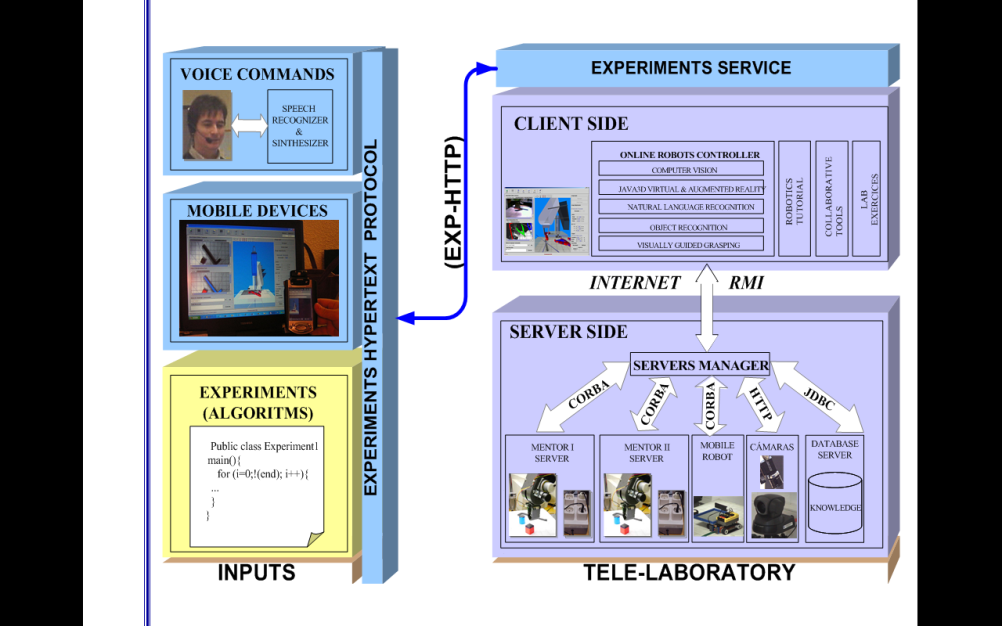 Protocolos de red para Teleoperación Bilateral por InternetSistemas Distribuidos Multirobot(Network Robots)Sistemas Distribuidos para grupos de sensores/actuadores en redSistemas Distribuidos Multirobot(Network Robots)Aplicaciones en Tele-Manipulación, Telelaboratorios para la mejora de la docencia, y Computación Ubicua para Servicio a PersonasVisión Artificial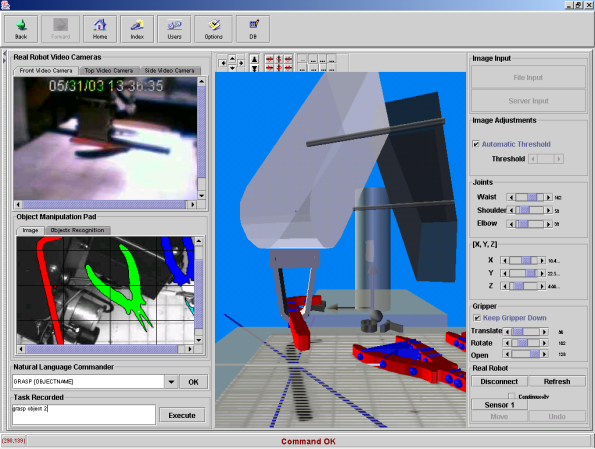 Sistemas de Visión en red de altas prestaciones con FPGAsVisión ArtificialAplicaciones en robótica industrialSistemas Distribuidos MultimediaSistemas distribuidos para la ayuda a personas discapacitadasCategoría/Año199719981999200020012002200320042005200620072008Computer Science,Hardware & Architecture25/4319/4720/4521/4926/4532/4627/4721/4418/4415/4418/45Q216/45Q2Engineering,Electrical & Electronic136/193104/208107/205100/204111/200138/203107/20586/20980/20873/20670/227Q262/229Q2Instruments& Instrumentation33/4628/5226/5225/5225/4831/5227/4923/4823/5222/5321/55Q213/56Q1Optics39/4533/4743/5037/5743/5446/5436/5336/5428/5526/5622/64Q217/64Q2Categoría/Año200620072008Automation & Control Systems38/5145/52Q446/53Q4Robotics13/13Q413/14Q4Categoría/Año1999200020012002200320042005200620072008Computer Science,Artificial Intelligence15/6330/7127/7225/7430/7724/7831/7925/8530/93Q241/94Q2Robotics &Automatic Control4/48Robotics4/124/122/123/112/112/113/122/13Q16/14Q2Categoría/Año20012002200320042005200620072008Computer Science, Artificial Intelligence31/7259/7444/7759/7848/7944/8551/93Q349/94Q3Computer Science, Cybernetics6/1816/186/1812/187/189/189/17Q37/17Q2Computer Science,Interdisciplinary Applications26/7666/8029/8357/8349/8341/8746/92Q332/94Q2Categoría/Año19981999200020012002200320042005200620072008Robotics &Automatic Control19/4721/48Automation &Control Systems39/51Q436/52Q310/53Q1Robotics8/126/127/128/118/119/11Q49/12Q49/13Q35/14Q2Categoría/Año200020012002200320042005200620072008Automation & ControlSystems16/4414/4721/4917/4711/4626/4632/513/52Q11/53Q1Engineering,Electrical & Electronic85/20476/200102/20379/20571/209127/208118/20618/227Q12/229Q1Instruments& Instrumentation19/5220/4825/5219/4919/4832/5234/535/55Q11/56Q1Categoría/Año20012002200320042005200620072008Engineering, Industrial29/3031/3228/3327/3329/3326/3228/33Q429/33Q4Robotics12/1212/1211/1111/1111/1111/1212/13Q414/14Q4Categoría/Año200020012002200320042005200620072008Robotics9/129/128/127/117/116/117/1211/13Q49/14Q3Categoría/Año2005200620072008Automation & Control Systems18/46Q223/51Q231/52Q328/53Q3Computer Science, Artificial Inteligente44/79Q349/85Q364/93Q354/94Q3Robotics4/11Q24/12Q27/13Q38/14Q3Categoría/Año1999200020042005Computer Science,Artificial Intelligence29/6356/7170/7870/79Categoría/Año1999200020012002200320042005Computer Science,Theory & Methods13/6147/6746/7139/6953/7062/71Categoría profesional:Profesor Contratado DoctorDedicación (TP: tiempo parcial, TC: tiempo completo)	TCFecha inicio (dd/mm/aa)1/10/2006Categoría profesional:Profesor Contratado DoctorDedicación (TP: tiempo parcial, TC: tiempo completo)	TCFecha fin (dd/mm/aa)	actualidadCategoría profesional:Profesor Contratado DoctorOrganismoUniversidad Jaume ICentro (facultad/escuela)ESTCE. Departamento de Ingeniería y Ciencias de la ComputaciónCategoría profesional:Ayudante de Facultad de segundo periodoDedicación (TP: tiempo parcial, TC: tiempo completo)	TCFecha inicio (dd/mm/aa)18/12/2003Categoría profesional:Ayudante de Facultad de segundo periodoDedicación (TP: tiempo parcial, TC: tiempo completo)	TCFecha fin (dd/mm/aa)	31/09/2006Categoría profesional:Ayudante de Facultad de segundo periodoOrganismoUniversidad Jaume ICentro (facultad/escuela)ESTCE. Departamento de Ingeniería y Ciencias de la ComputaciónCategoría profesional:Ayudante de Facultad de primer periodoDedicación (TP: tiempo parcial, TC: tiempo completo)	TCFecha inicio (dd/mm/aa)17/12/2001Categoría profesional:Ayudante de Facultad de primer periodoDedicación (TP: tiempo parcial, TC: tiempo completo)	TCFecha fin (dd/mm/aa)	18/12/2003Categoría profesional:Ayudante de Facultad de primer periodoOrganismoUniversidad Jaume ICentro (facultad/escuela)ESTCE. Departamento de Ingeniería y Ciencias de la ComputaciónCategoría profesional:Ayudante de Escuela UniversitariaDedicación (TP: tiempo parcial, TC: tiempo completo)	TCFecha inicio (dd/mm/aa)23/02/2001Categoría profesional:Ayudante de Escuela UniversitariaDedicación (TP: tiempo parcial, TC: tiempo completo)	TCFecha fin (dd/mm/aa)	17/12/2001Categoría profesional:Ayudante de Escuela UniversitariaOrganismoUniversidad Jaume ICentro (facultad/escuela)Escuela Superior de Tecnología y Ciencias Experimentales. Departamento de Ingeniería y Ciencias de la ComputaciónCategoría profesional:Profesor Asociado a 3 horasDedicación (TP: tiempo parcial, TC: tiempo completo)	TPFecha inicio (dd/mm/aa)01/10/2000Categoría profesional:Profesor Asociado a 3 horasDedicación (TP: tiempo parcial, TC: tiempo completo)	TPFecha fin (dd/mm/aa)	23/02/2001Categoría profesional:Profesor Asociado a 3 horasOrganismoUniversidad Jaume ICentro (facultad/escuela)Escuela Superior de Tecnología y Ciencias Experimentales. Departamento de Ingeniería y Ciencias de la ComputaciónCategoría profesional:Profesor Asociado a 6 horasDedicación (TP: tiempo parcial, TC: tiempo completo)	TPFecha inicio (dd/mm/aa)18/10/1999Categoría profesional:Profesor Asociado a 6 horasDedicación (TP: tiempo parcial, TC: tiempo completo)	TPFecha fin (dd/mm/aa)	1/10/2000Categoría profesional:Profesor Asociado a 6 horasOrganismoUniversidad Jaume ICentro (facultad/escuela)Escuela Superior de Tecnología y Ciencias Experimentales. Departamento de Ingeniería y Ciencias de la ComputaciónCategoría profesional:Profesor Colaborador TutorDedicación (TP: tiempo parcial, TC: tiempo completo)	TPFecha inicio (dd/mm/aa)1/06/2002Categoría profesional:Profesor Colaborador TutorDedicación (TP: tiempo parcial, TC: tiempo completo)	TPFecha fin (dd/mm/aa)	ActualidadCategoría profesional:Profesor Colaborador TutorOrganismoUniversitat Oberta de Catalunya (UOC)Centro (facultad/escuela)Ingeniería Técnica en Informática de SistemasTitulaciónAsignaturaCursoGrupoCréditosTipoIngeniería en Informática plan 2001Introducción a las Redes Informáticas (II23)3ºTeoría4,5ObligatoriaIngeniería en Informática plan 2001Redes Informáticas (II25)4ºTeoría y Laboratorio6,75TroncalIngeniería en Informática plan 2001Sistemas Distribuidos (II72)4ºTeoría3OptativaIngeniería en Informática plan 2001Estancia en Prácticas (II30)5ºProyectos0,25TroncalTOTAL14,5TitulaciónAsignaturaCursoGrupoCréditosTipoIngeniería en Informática plan 2001Introducción a las Redes Informáticas (II23)3ºTeoría y Laboratorio6ObligatoriaIngeniería en Informática plan 2001Redes Informáticas (II25)4ºTeoría y Laboratorio4,5TroncalIngeniería en Informática plan 2001Sistemas Distribuidos (II72)4ºTeoría3OptativaIngeniería en Informática plan 2001Sistemas Informáticos (II31)5ºProyectos2,07TroncalIngeniería en Informática plan 1991Redes Informáticas (E52)4ºProyectos0,13TroncalTOTAL15,7TitulaciónAsignaturaCursoGrupoCréditosTipoIngeniería Técnica en Informática de Gestión plan 1991Redes Informáticas (F37)3ºTeoría0,25TroncalIngeniería en Informática plan 2001Redes Informáticas (II25)4ºTeoría y Laboratorio11,25TroncalIngeniería en Informática plan 2001Sistemas Distribuidos (II72)4ºTeoría3OptativaIngeniería en Informática plan 1991Proyectos Informáticos (E80)5ºProyectos2TroncalIngeniería en Informática plan 1991Redes Informáticas (E52)4ºTeoría0,38TroncalTOTAL16,88TitulaciónAsignaturaCursoGrupoCréditosTipoIngeniería en Informática plan 2001Redes Informáticas (II25)4ºTeoría y Laboratorio9TroncalIngeniería en Informática plan 1991Redes Informáticas (E52)4ºTeoría2,5TroncalIngeniería en Informática plan 1991Proyectos Informáticos (E80)5ºProyectos1,11TroncalIngeniería Técnica en Informática de GestiónRedes Informáticas (F37)3ºTeoría1,25TroncalIngeniería Técnica en Informática de SistemasProyectos Informáticos (IS31)3ºProyectos0,5TroncalTOTAL14,36TitulaciónAsignaturaCursoGrupoCréditosTipoIngeniería en InformáticaRedes Informáticas (E52)4ºTeoría3,75TroncalIngeniería en InformáticaEstancia en Prácticas II (E54)4ºTutoría0,67TroncalIngeniería en InformáticaProyectos Informáticos (E80)5ºProyectos0,5TroncalIngeniería Técnica en Informática de GestiónEstructura y Tecnología de Computadores (IG09)1ºTeoría3,75TroncalIngeniería Técnica en Informática de SistemasRedes II (IS18)3ºTeoría y Laboratorio4,5ObligatoriaIngeniería Técnica en Informática de SistemasEstancia en Prácticas (IS30)3ºPrácticas0,3TroncalIngeniería Técnica en Informática de SistemasProyectos Informáticos (IS31)3ºProyectos1TroncalLicenciatura en PsicologíaInformática I (I09)1ºLaboratorio1,2TroncalTOTAL15,67TitulaciónAsignaturaCursoGrupoCréditosTipoIngeniería en InformáticaEstancia en Prácticas I (E48)3ºPrácticas1,27TroncalIngeniería en InformáticaProyectos Informáticos (E80)5ºProyectos2TroncalIngeniería en InformáticaInformática y Sociedad (E08)1ºTeoría1,25TroncalIngeniería Técnica en Informática de GestiónRedes Informáticas (F37)3ºLaboratorio4,6TroncalIngeniería Técnica en Informática de GestiónEstancia en Prácticas (F55)3ºTutoría0,82TroncalLicenciatura en DerechoInformática Básica para Ciencias Jurídicas (RB96)1ºLaboratorio1,3TroncalTOTAL11’74TitulaciónAsignaturaCursoGrupoCréditosTipoIngeniería en InformáticaInformática y Sociedad (E08)1ºTeoría1,25TroncalIngeniería en InformáticaProyectos Informáticos (E80)5ºProyectos1,5TroncalIngeniería Técnica en Informática de GestiónEstructura y Tecnología de Computadores (IG09)1ºLaboratorio1,5TroncalIngeniería Técnica en Informática de GestiónEstructuras de Sistemas (F10)1ºLaboratorio2TroncalIngeniería Técnica en Informática de GestiónRedes Informáticas (F37)3ºLaboratorio5TroncalIngeniería Técnica en Informática de SistemasIntroducción a los Computadores (IS09)1ºLaboratorio1,5TroncalTOTAL12’75TitulaciónAsignaturaCursoGrupoCréditosTipoIngeniería en InformáticaInteligencia Artificial e Ingeniería del Conocimiento (E51)4ºTeoría2TroncalIngeniería en InformáticaProyectos Informáticos (E80)5ºProyectos1,5TroncalIngeniería en InformáticaEstructura de Datos I (E04)1ºLaboratorio2,5TroncalIngeniería Técnica en Informática de GestiónInteligencia Artificial (F29)3ºTeoría2,5TroncalIngeniería en InformáticaInformática y Sociedad (E08)1ºTeoría4TroncalIngeniería Técnica en Informática de GestiónEstructuras de Sistemas (F10)1ºLaboratorio2TroncalTOTAL14’5TitulaciónAsignaturaCursoGrupoCréditosTipoIngeniería en InformáticaEstancia en Prácticas (E54)5ºProyectos0,5TroncalIngeniería Técnica en Informática de GestiónEstructura de Datos I (F05)1ºLaboratorio7TroncalLicenciatura de Traducción e InterpretaciónInformàtica II (123)2ºLaboratorio6ObligatoriaLicenciatura en HumanidadesInformática II (K35)2ºLaboratorio2ObligatoriaLicenciatura en Traducción e InterpretaciónInformática I (108)3ºLaboratorio3TroncalTOTAL18AñoCursoOrganismoCréditos2003/2004Diseño Avanzado de Páginas WebUniversidad Jaume I. Centro de Postgrado2,52003/2004Diseño Avanzado de Páginas Web (2ª edición)Universidad Jaume I. Centro de Postgrado2,52003/2004Jornadas de Robótica para TecnologíaUniversidad Jaume I. Centro de Postgrado22004/2005Segundas Jornadas de Robótica para Secundaria: Aplicaciones PrácticasUniversidad Jaume I. Centro de Postgrado22004/2005Diseño Avanzado de Páginas Web (3ª edición)Universidad Jaume I. Centro de Postgrado2,52005/2006Programación de Dispositivos MóvilesUniversidad Jaume I. Centro de Postgrado2,52006/2007Jornadas de Robótica para TecnologíaUniversidad Jaume I. Centro de Postgrado2TOTAL16AñoCursoOrganismoCréditos2007/2008Trabajo de fin de MásterMaster en Sistemas InteligentesUniversidad Jaume I.0,50 ECTS2007/2008Robotica CooperativaMaster en Sistemas InteligentesUniversidad Jaume I.0,50 ECTS2007/2008Control Remoto de DispositivosMaster en Sistemas InteligentesUniversidad Jaume I.2 ECTS2006/2007Trabajo de fin de MásterMaster en Sistemas InteligentesUniversidad Jaume I.0,40 ECTS2006/2007Robotica CooperativaMaster en Sistemas InteligentesUniversidad Jaume I.1 ECTS2006/2007Inteligencia AmbientalMaster en Sistemas InteligentesUniversidad Jaume I.2 ECTS2006/2007Control Remoto de DispositivosMaster en Sistemas InteligentesUniversidad Jaume I.2 ECTS2005/2006Integración de Sistemas de Información.Métodos Informáticos AvanzadosUniversidad Jaume I.12002/2005Interfaces Avanzadas basadas en Sistemas MultimediaMétodos Informáticos AvanzadosUniversidad Jaume I.1,5TOTAL4 + 8,40 ECTSAñoAsignaturaOrganismoCréditos2005/2006Sistemas Distribuidos. Ingeniería en Informática plan 2001. Optativa. 5º curso.Universidad Jaume I.2,5 T + 1,5 P2004/2005Teoría y laboratorios de la asignatura Redes de Computadores (II25) de 4º curso de Ingeniería en InformáticaUniversidad Jaume I.4,5 T + 4,5 P2003/2004Teoría y Laboratorios de la asignatura Redes II. Ingeniería Técnica de Sistemas Informáticos (IS18). Obligatoria. Curso 3ºUniversidad Jaume I.3 T + 1,5 PTOTAL17,5AñoAsignaturaOrganismoValoración1999/2000(E04) Estructura de Datos IIngeniería en Informática.Universidad Jaume I.4,191999/2000(F05) Estructura de Datos IIngeniería en Informática.Universidad Jaume I.2,722000/2001(E08) Informática y SociedadIngeniería en Informática.Universidad Jaume I4,132000/2001(E51) Inteligencia Artificial e Ingeniería del ConocimientoIngeniería en Informática.Universidad Jaume I3,802000/2001(F10) Estructura de SistemasIngeniería Técnica en Informática de Gestión.Universidad Jaume I3,872000/2001(F29) Inteligencia ArtificialIngeniería Técnica en Informática de Gestión.Universidad Jaume I4,312001/2002(F37) Redes InformáticasIngeniería Técnica en Informática de Gestión.Universidad Jaume I4,072001/2002(IG09) Estructura y Tecnología de ComputadoresIngeniería Técnica en Informática de Gestión.Universidad Jaume I4,292001/2002(IS09) Introducción a los ComputadoresIngeniería Técnica en Informática de Sistemas.Universidad Jaume I4,392002/2003(F37) Redes InformáticasIngeniería Técnica en Informática de Gestión.Universidad Jaume I3,912003/2004(E52) Redes InformáticasIngeniería en Informática.Universidad Jaume I3,712003/2004(IG09) Estructura y Tecnología de ComputadoresIngeniería Técnica en Informática de Gestión.Universidad Jaume I3,922003/2004(IS18) Redes IIIngeniería Técnica en Informática de Sistemas.Universidad Jaume I4,072004/2005(II25) Redes Informáticas (S1)Ingeniería en Informática.Universidad Jaume I3,582004/2005(II25) Redes Informáticas (S2)Ingeniería en Informática.Universidad Jaume I3,652005/2006(II25) Redes Informáticas (S1)Ingeniería en Informática.Universidad Jaume I4,032005/2006(II25) Redes Informáticas (S2)Ingeniería en Informática.Universidad Jaume I3,62005/2006(II72) Sistemas DistribuidosIngeniería en Informática.Universidad Jaume I2,52006/2007(II23) Introducción a las RedesIngeniería en Informática.Universidad Jaume I3,892006/2007(II72) Sistemas DistribuidosIngeniería en Informática.Universidad Jaume I3,62007/2008(II23) Introducción a las RedesIngeniería en Informática.Universidad Jaume I4,032007/2008(II25) Redes Informáticas (S1)Ingeniería en Informática.Universidad Jaume I3,532007/2008(II25) Redes Informáticas (S2)Ingeniería en Informática.Universidad Jaume I3,942008/2009(II25) Redes Informáticas (S1)Ingeniería en Informática.Universidad Jaume I4,362008/2009(II25) Redes Informáticas (S2)Ingeniería en Informática.Universidad Jaume I4,322008/2009(II72) Sistemas DistribuidosIngeniería en Informática.Universidad Jaume I4,042008/2009(MIE038) Inteligencia AmbientalMaster en Sistemas InteligentesUniversidad Jaume I4,082008/2009(MIE038) Robótica CooperativaMaster en Sistemas InteligentesUniversidad Jaume I4,82009/2010(II25) Redes Informáticas (S1)Ingeniería en Informática.Universidad Jaume I4,092009/2010(II25) Redes Informáticas (S2)Ingeniería en Informática.Universidad Jaume I4,042009/2010(II72) Sistemas DistribuidosIngeniería en Informática.Universidad Jaume I4,542009/2010(II51) Redes de Área LocalIngeniería en Informatica´.Universidad Jaume I4,59MediaMediaMedia3,81Titulación		Ingeniería en InformáticaFecha de expedición del título (dd/mm/aa)25/07/96Calificación media de las asignaturas cursadas (dos decimales) 8,28Organismo		Universidad Jaume I de CastellónFecha de expedición del título (dd/mm/aa)25/07/96Calificación media de las asignaturas cursadas (dos decimales) 8,28Titulación		Ingeniería en InformáticaFecha de aprobación (dd/mm/aa) 25/07/96Calificación 10 (Matrícula de Honor)Organismo	 	Universidad Jaume I de CastellónFecha de aprobación (dd/mm/aa) 25/07/96Calificación 10 (Matrícula de Honor)Visión por Computador (130201)Curso académico96/97CalificaciónSobresalienteOrganismo y departamentoUniversidad Jaume IDep. de InformáticaPrograma de doctorado: 12410 - Métodos Informáticos AvanzadosPrograma de doctorado: 12410 - Métodos Informáticos AvanzadosPrograma de doctorado: 12410 - Métodos Informáticos AvanzadosPrograma de doctorado: 12410 - Métodos Informáticos AvanzadosParadigmas de programación en IA (130208)Curso académico96/97CalificaciónSobresalienteOrganismo y departamentoUniversidad Jaume IDep. de InformáticaPrograma de doctorado: 12410 - Métodos Informáticos AvanzadosPrograma de doctorado: 12410 - Métodos Informáticos AvanzadosPrograma de doctorado: 12410 - Métodos Informáticos AvanzadosPrograma de doctorado: 12410 - Métodos Informáticos AvanzadosIntroducción a la Inteligencia Robótica (130209)Curso académico96/97CalificaciónSobresalienteOrganismo y departamentoUniversidad Jaume IDep. de InformáticaPrograma de doctorado: 12410 - Métodos Informáticos AvanzadosPrograma de doctorado: 12410 - Métodos Informáticos AvanzadosPrograma de doctorado: 12410 - Métodos Informáticos AvanzadosPrograma de doctorado: 12410 - Métodos Informáticos AvanzadosRazonamiento Geométrico en Inteligencia Robótica (130210)Curso académico97/98CalificaciónSobresalienteOrganismo y departamentoUniversidad Jaume IDep. de InformáticaPrograma de doctorado: 12410 - Métodos Informáticos AvanzadosPrograma de doctorado: 12410 - Métodos Informáticos AvanzadosPrograma de doctorado: 12410 - Métodos Informáticos AvanzadosPrograma de doctorado: 12410 - Métodos Informáticos AvanzadosTrabajo de Investigación I (130220)Curso académico97/98CalificaciónSobresalienteOrganismo y departamentoUniversidad Jaume IDep. de InformáticaPrograma de doctorado: 12410 - Métodos Informáticos AvanzadosPrograma de doctorado: 12410 - Métodos Informáticos AvanzadosPrograma de doctorado: 12410 - Métodos Informáticos AvanzadosPrograma de doctorado: 12410 - Métodos Informáticos AvanzadosPercepción y Manipulación Robótica (130234)Curso académico97/98CalificaciónSobresalienteOrganismo y departamentoUniversidad Jaume IDep. de InformáticaPrograma de doctorado: 12410 - Métodos Informáticos AvanzadosPrograma de doctorado: 12410 - Métodos Informáticos AvanzadosPrograma de doctorado: 12410 - Métodos Informáticos AvanzadosPrograma de doctorado: 12410 - Métodos Informáticos AvanzadosTrabajo de Investigación II (1302TR)Curso académico98/99CalificaciónSobresalienteOrganismo y departamentoUniversidad Jaume IDep. de InformáticaPrograma de doctorado: 12410 - Métodos Informáticos AvanzadosPrograma de doctorado: 12410 - Métodos Informáticos AvanzadosPrograma de doctorado: 12410 - Métodos Informáticos AvanzadosPrograma de doctorado: 12410 - Métodos Informáticos AvanzadosInterfaces avanzadas basadas en sistemas multimedia (130237)Curso académico98/99CalificaciónSobresalienteOrganismo y departamentoUniversidad Jaume IDep. de InformáticaPrograma de doctorado: 12410 - Métodos Informáticos AvanzadosPrograma de doctorado: 12410 - Métodos Informáticos AvanzadosPrograma de doctorado: 12410 - Métodos Informáticos AvanzadosPrograma de doctorado: 12410 - Métodos Informáticos AvanzadosAvances en Inteligencia Robótica (130251)Curso académico98/99CalificaciónSobresalienteOrganismo y departamentoUniversidad Jaume IDep. de InformáticaPrograma de doctorado: 12410 - Métodos Informáticos AvanzadosPrograma de doctorado: 12410 - Métodos Informáticos AvanzadosPrograma de doctorado: 12410 - Métodos Informáticos AvanzadosPrograma de doctorado: 12410 - Métodos Informáticos AvanzadosFecha (dd/mm/aa) 28/07/99Organismo y departamentoUniversidad Jaume IDepartamento de InformáticaPrograma de doctorado: 12410 - Métodos Informáticos AvanzadosPrograma de doctorado: 12410 - Métodos Informáticos AvanzadosTesis doctoral (título)The UJI Online Robot: A Distribuited Architecture for Pattern Recognition, Autonomous Grasping and Augmented RealityFecha título Doctor (dd/mm/aa) 24/05/2002CalificaciónSobresaliente CUM LAUDE por Unanimidad(obteniendo así mismo la acreditación de doctorado europeo)Organismo y departamentoUniversidad Jaume IDep. de Ingenieria y Ciencia de los ComputadoresDirector/es de la Tesis doctoralDr. Pedro José Sanz ValeroDr. Salvador Sánchez GarretaProf. Dr. Ángel Pasqual del Pobil y FerréMiembros del tribunal encargados de evaluar la tesis doctoralProf. Dr. Philippe Martinet (CNRS-Lasmea, Universidad Blaise Pascal, Francia)Prof. Dr. Claudio Merchiorri (Universidad de Bologne, Italia)Prof. Dr. Alicia Casals Gelpi (Universidad Politécnica de Cataluña, España)Dr. Asunción Castaño (Universidad Jaume I de Castellón, España)Dr. Enrique Cervera  (Universidad Jaume I de Castellón, España)Emitieron informes favorables de la tesis para la acreditación del doctorado europeo:Prof. Dr. Roland Siegwart (EPFL, Suiza) Prof. Dr. Ruediger Dillmann (Universidad de Karlsruhe, Alemania) Prof. Dr. Rezia Molfino (Universidad de Genova, Italia)Miembros del tribunal encargados de evaluar la tesis doctoralProf. Dr. Philippe Martinet (CNRS-Lasmea, Universidad Blaise Pascal, Francia)Prof. Dr. Claudio Merchiorri (Universidad de Bologne, Italia)Prof. Dr. Alicia Casals Gelpi (Universidad Politécnica de Cataluña, España)Dr. Asunción Castaño (Universidad Jaume I de Castellón, España)Dr. Enrique Cervera  (Universidad Jaume I de Castellón, España)Emitieron informes favorables de la tesis para la acreditación del doctorado europeo:Prof. Dr. Roland Siegwart (EPFL, Suiza) Prof. Dr. Ruediger Dillmann (Universidad de Karlsruhe, Alemania) Prof. Dr. Rezia Molfino (Universidad de Genova, Italia)Miembros del tribunal encargados de evaluar la tesis doctoralProf. Dr. Philippe Martinet (CNRS-Lasmea, Universidad Blaise Pascal, Francia)Prof. Dr. Claudio Merchiorri (Universidad de Bologne, Italia)Prof. Dr. Alicia Casals Gelpi (Universidad Politécnica de Cataluña, España)Dr. Asunción Castaño (Universidad Jaume I de Castellón, España)Dr. Enrique Cervera  (Universidad Jaume I de Castellón, España)Emitieron informes favorables de la tesis para la acreditación del doctorado europeo:Prof. Dr. Roland Siegwart (EPFL, Suiza) Prof. Dr. Ruediger Dillmann (Universidad de Karlsruhe, Alemania) Prof. Dr. Rezia Molfino (Universidad de Genova, Italia)Programa de doctorado: 12410 - Métodos Informáticos AvanzadosPrograma de doctorado: 12410 - Métodos Informáticos AvanzadosPrograma de doctorado: 12410 - Métodos Informáticos AvanzadosPrograma de doctorado: 12410 - Métodos Informáticos AvanzadosTítuloTMN: Telecomunications Management Networks (Gestión de Red) (20h). Programa de Postgrado en Sistemas y Redes de Comunicaciones.OrganismoUniversidad Politécnica de Madrid. U.T.S.I. de Telecomunicaciones.Nº de horas:20TítuloTMN: Telecomunications Management Networks (Gestión de Red) (20h). Programa de Postgrado en Sistemas y Redes de Comunicaciones.FechaCurso 98/99CalificaciónAptoAñoCursoOrganismoEdicionesCréditos2006/2007Inteligencia AmbientalUniversidad Jaume I. 12 ECTS2006/2007Control Remoto de DispositivosUniversidad Jaume I.12 ECTS2006/2007Robotica CooperativaUniversidad Jaume I.11 ECTS2006/2007Trabajo Fin de MasterUniversidad Jaume I10,40 ECTSAñoCursoOrganismoEdicionesCréditos2005/2006Programación de Dispositivos MóvilesUniversidad Jaume I. Centro de Postgrado12,52003/2005Diseño Avanzado de Páginas WebUniversidad Jaume I. Centro de Postgrado32,52003/2006Jornadas de Robótica para TecnologíaUniversidad Jaume I. Centro de Postgrado32